Завершение благоустройства сквера в селе Покосное в рамках муниципальной программы «Формирование комфортной городской среды Покоснинского МО»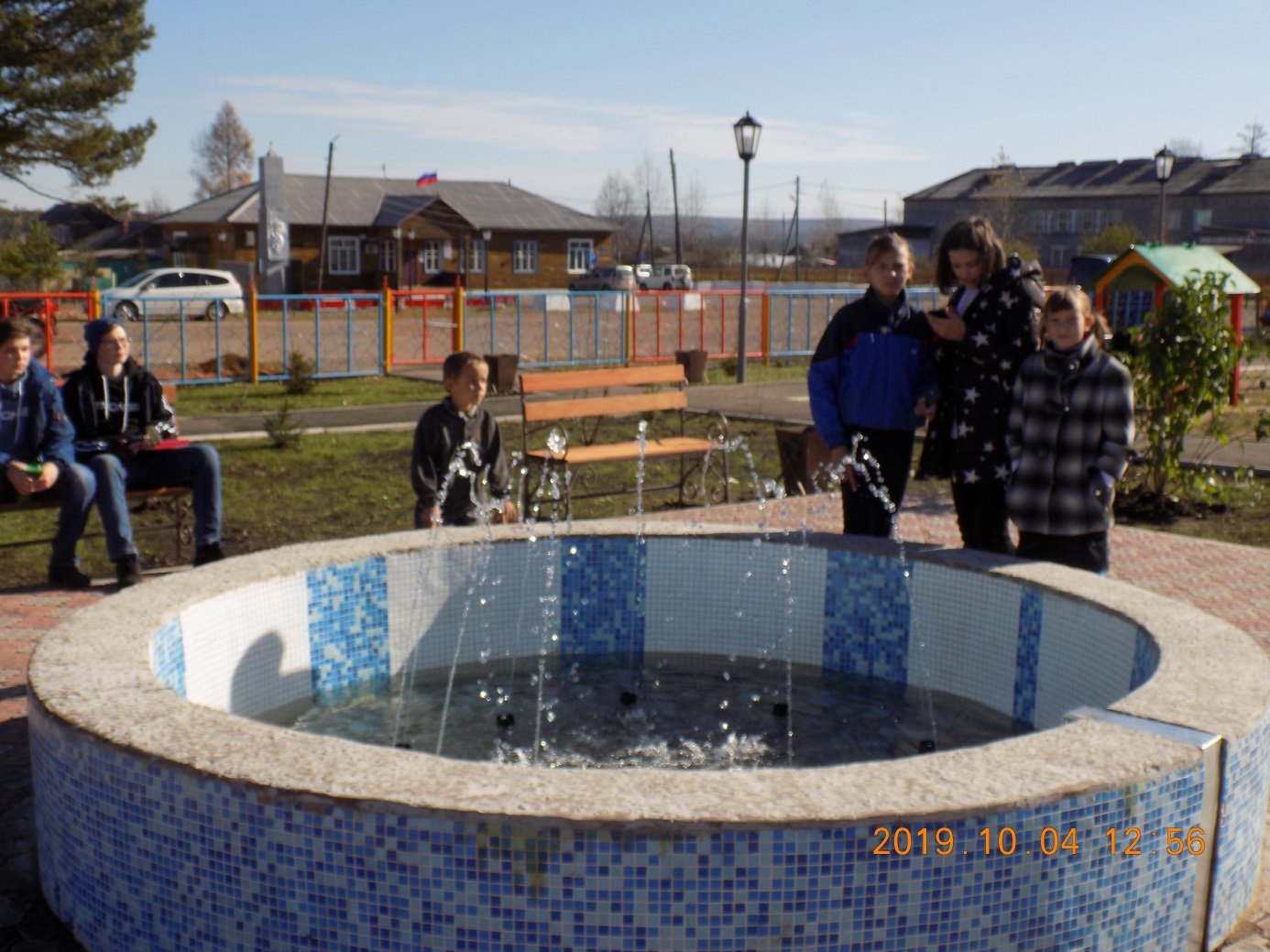 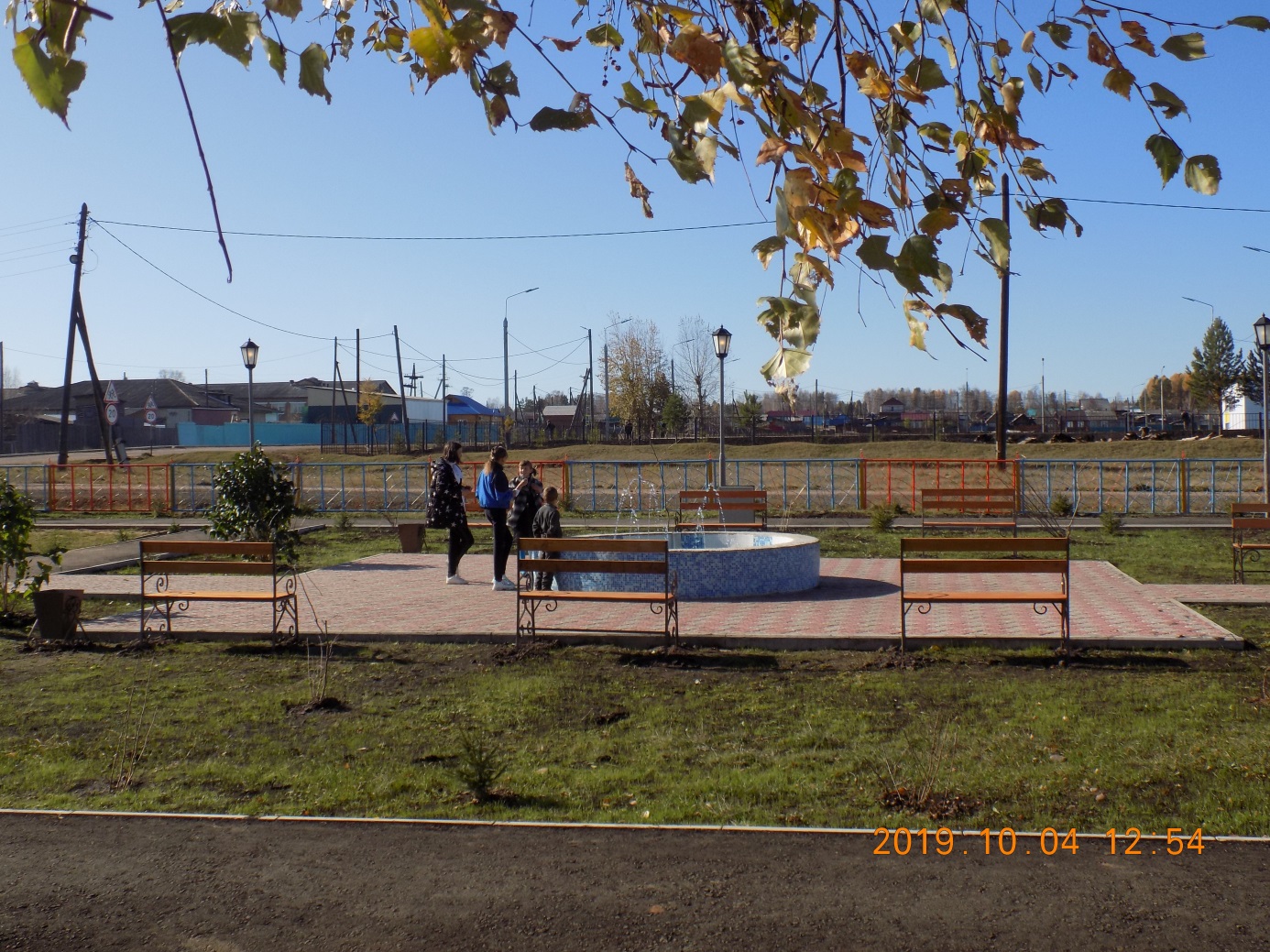 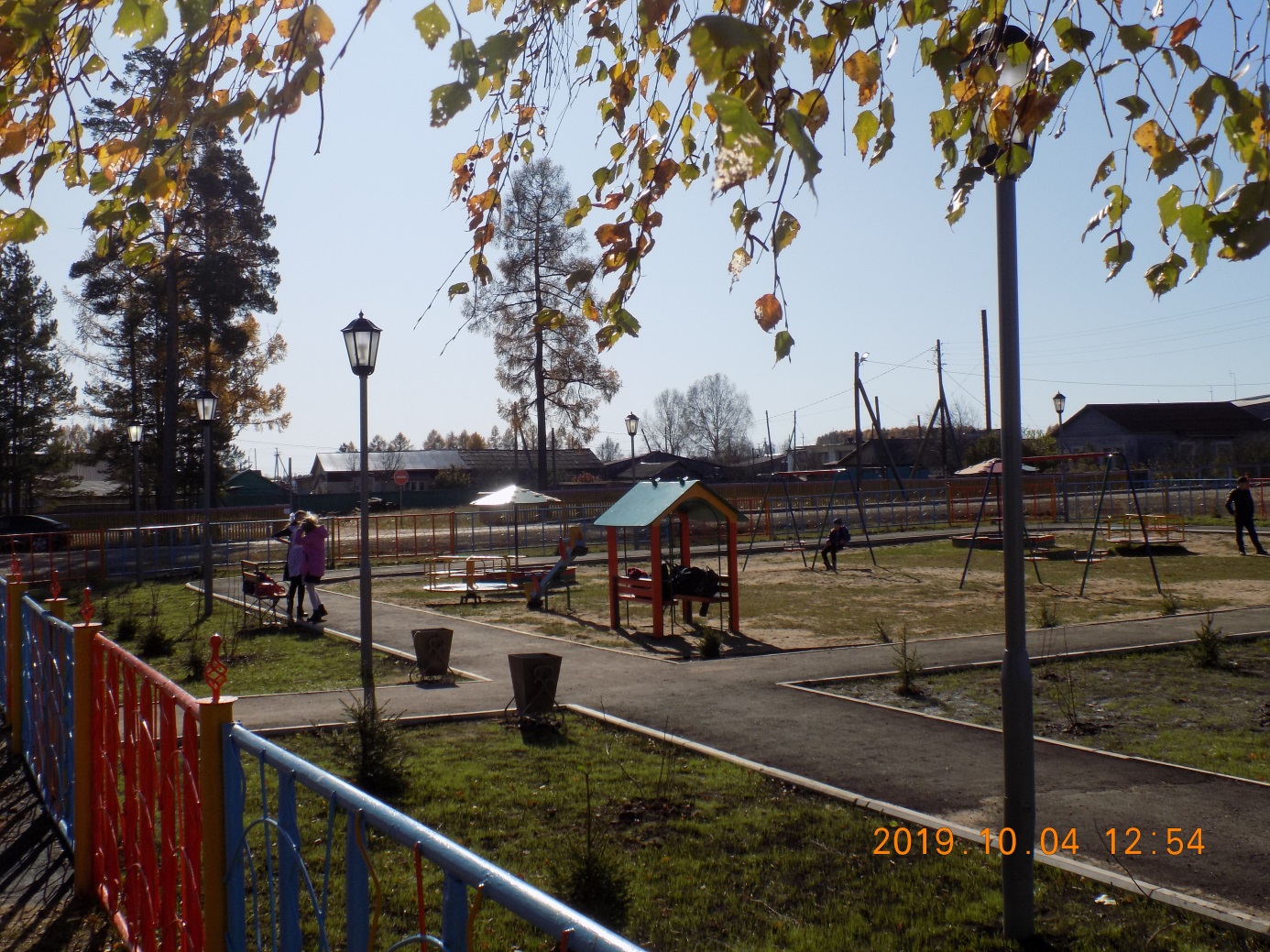 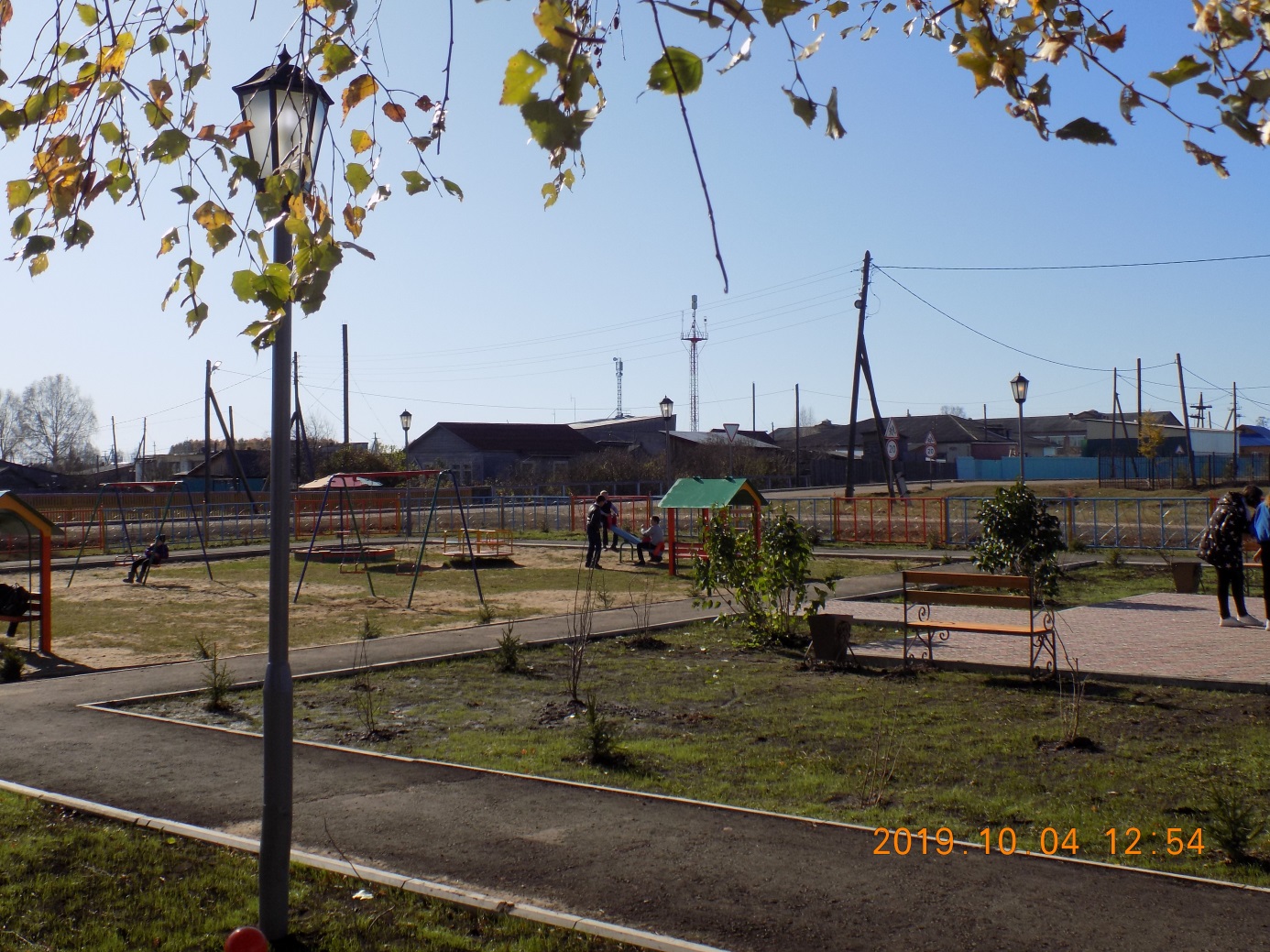 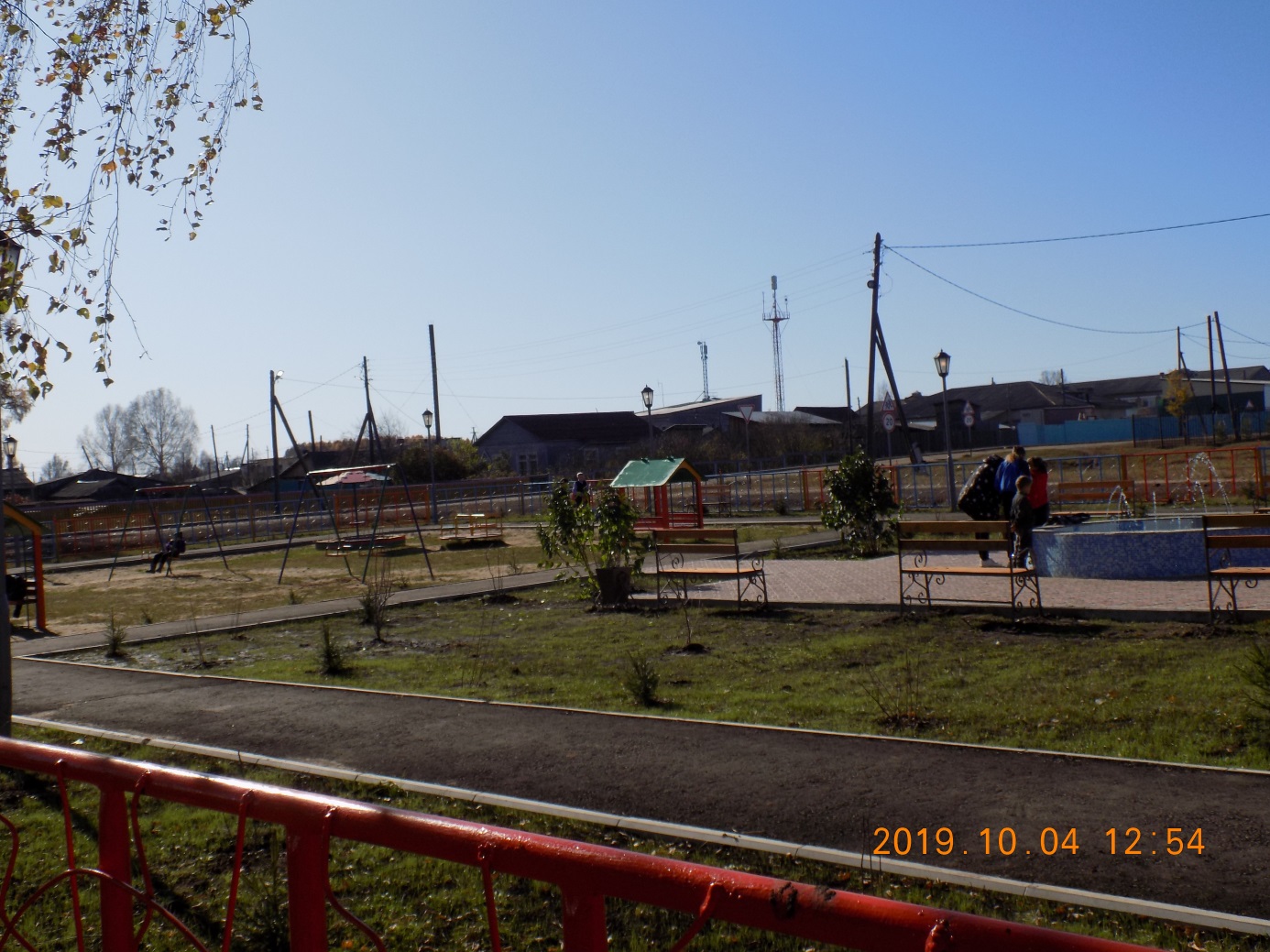 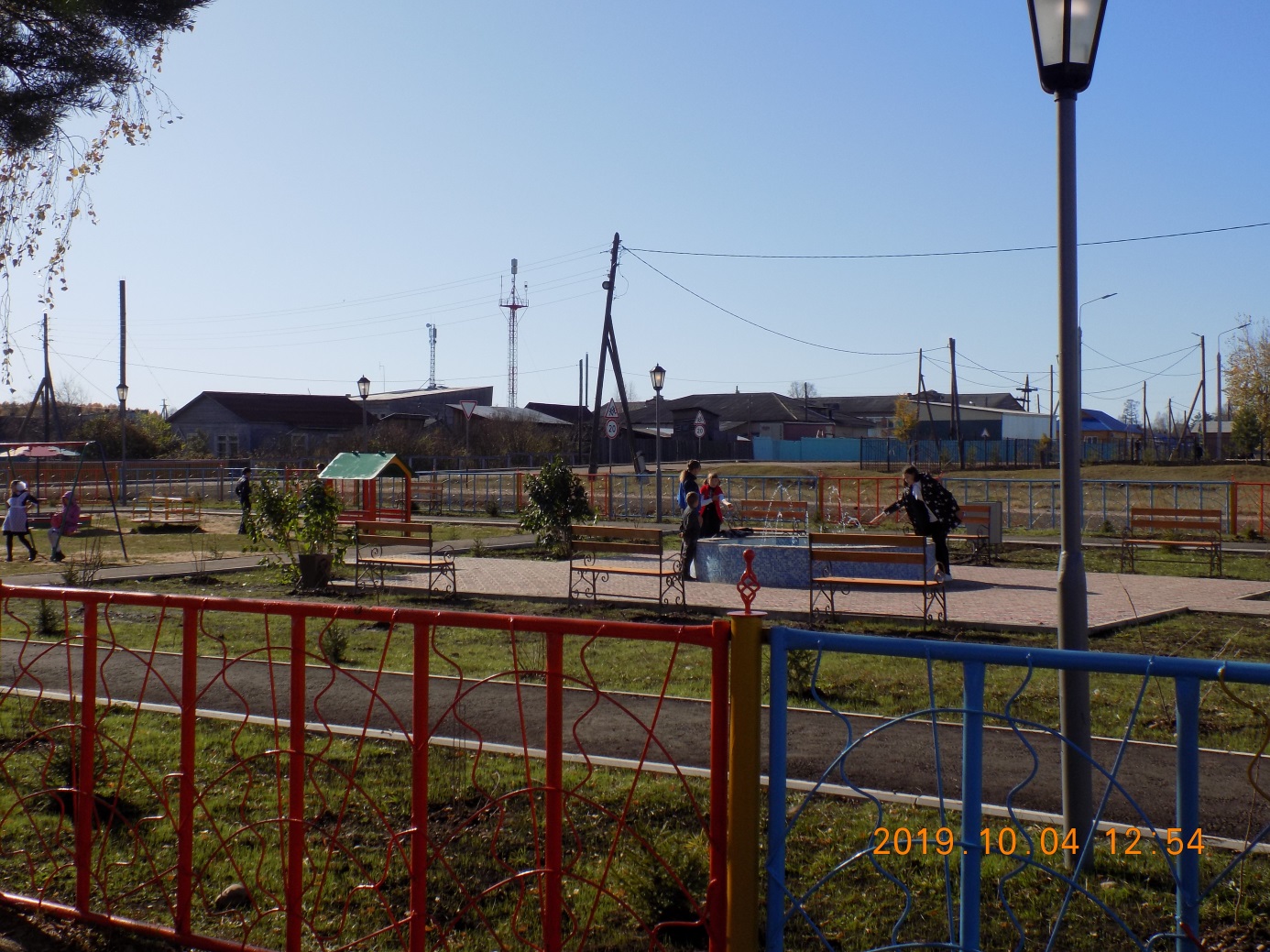 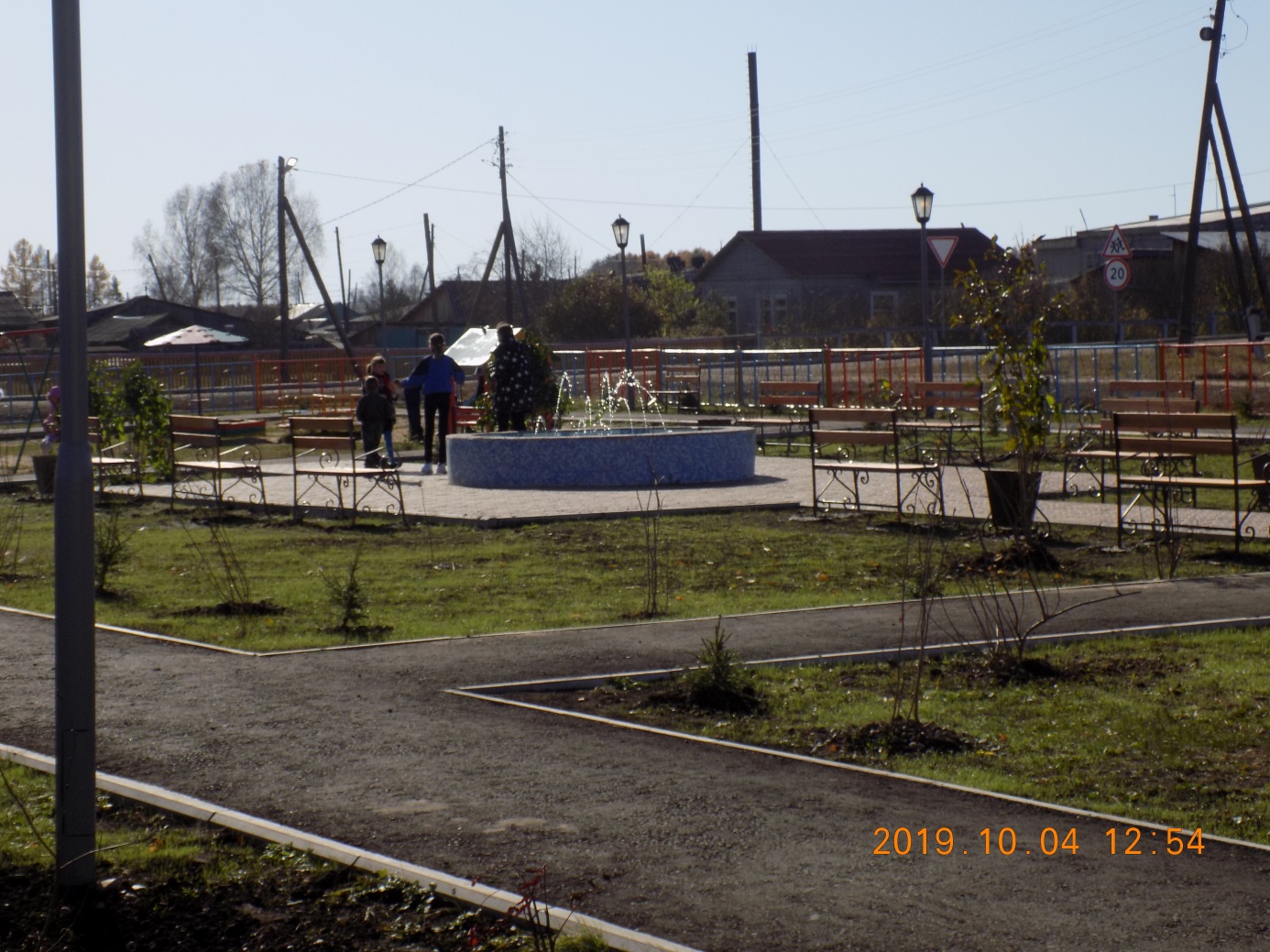 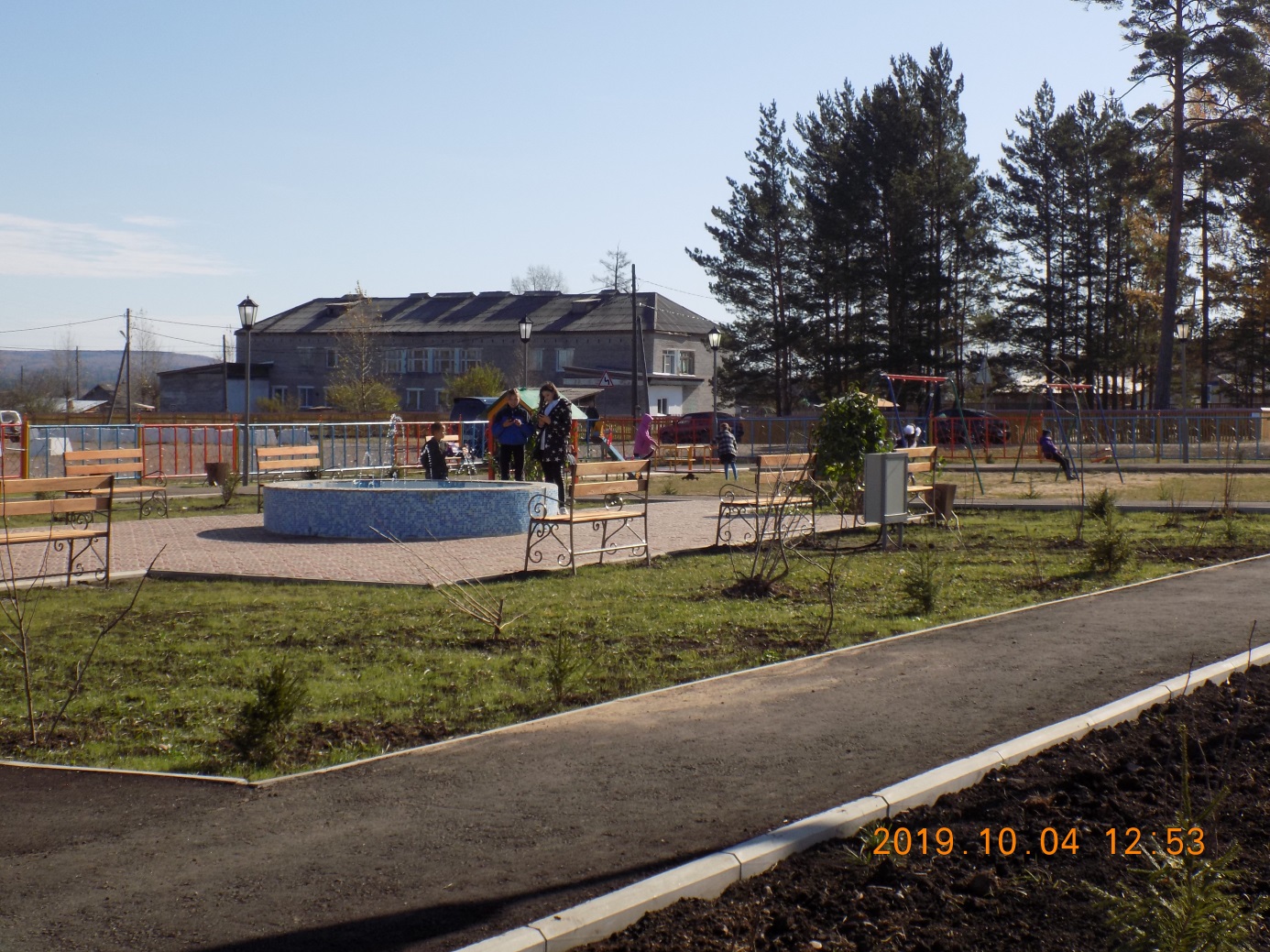 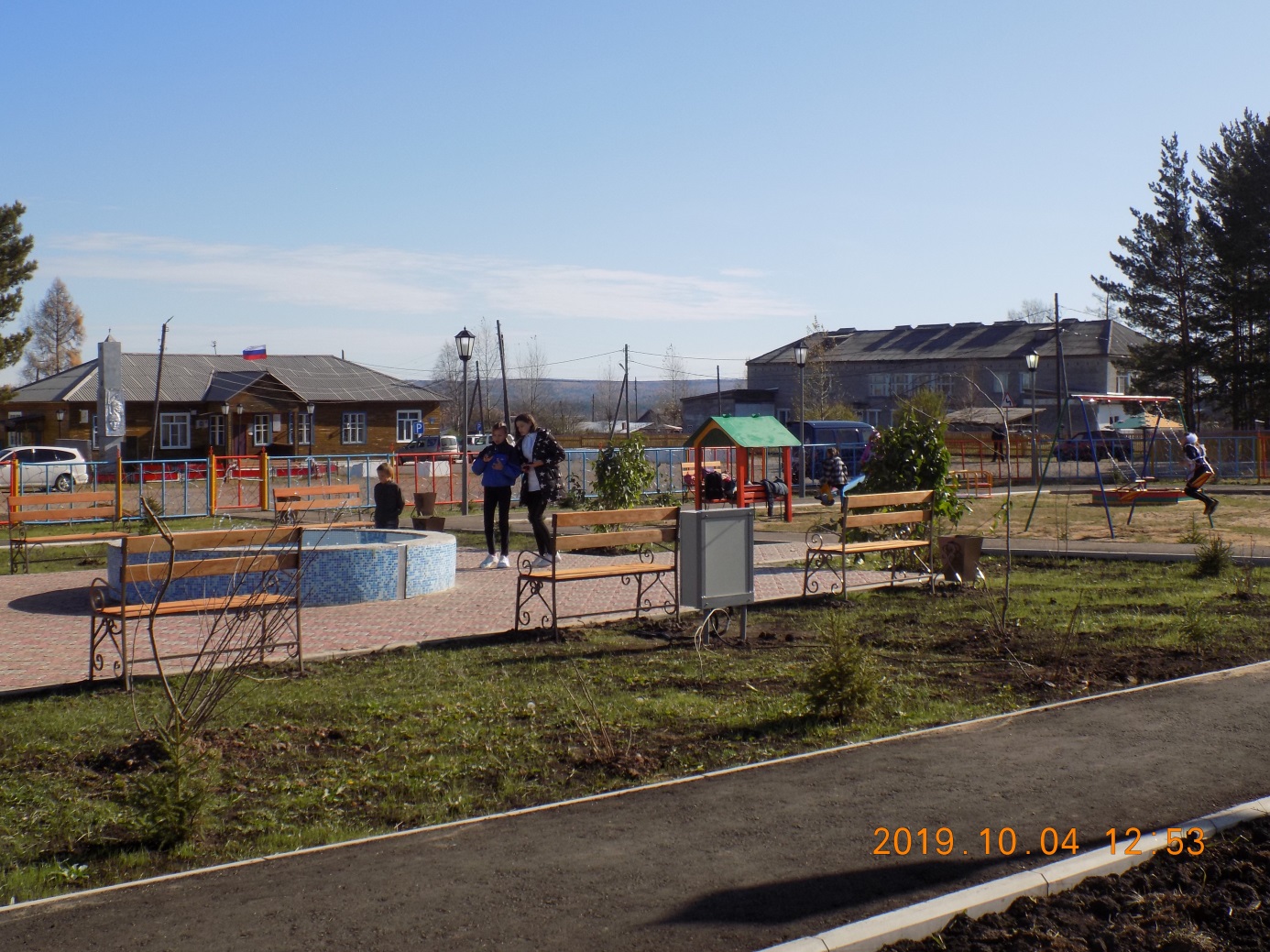 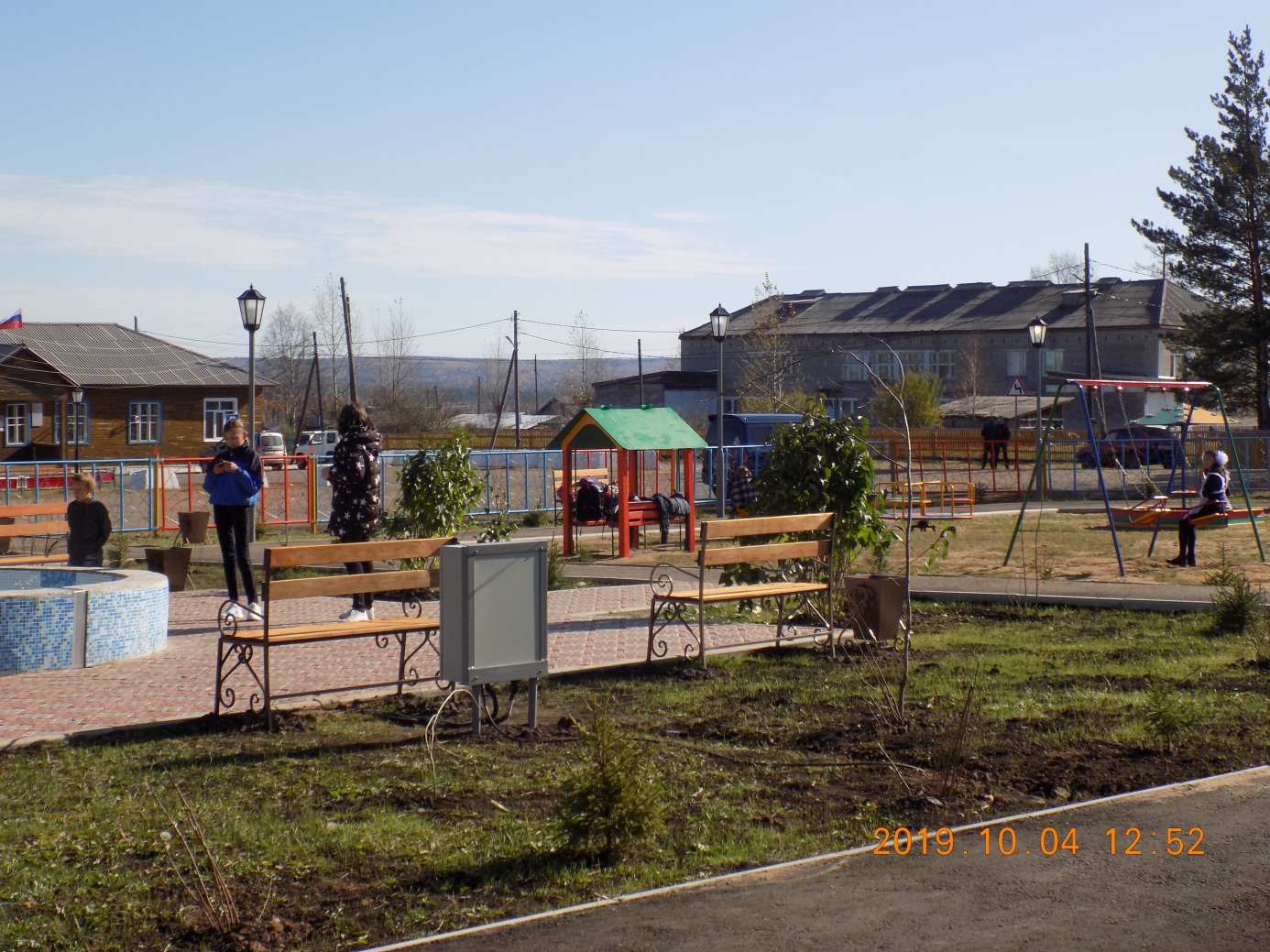 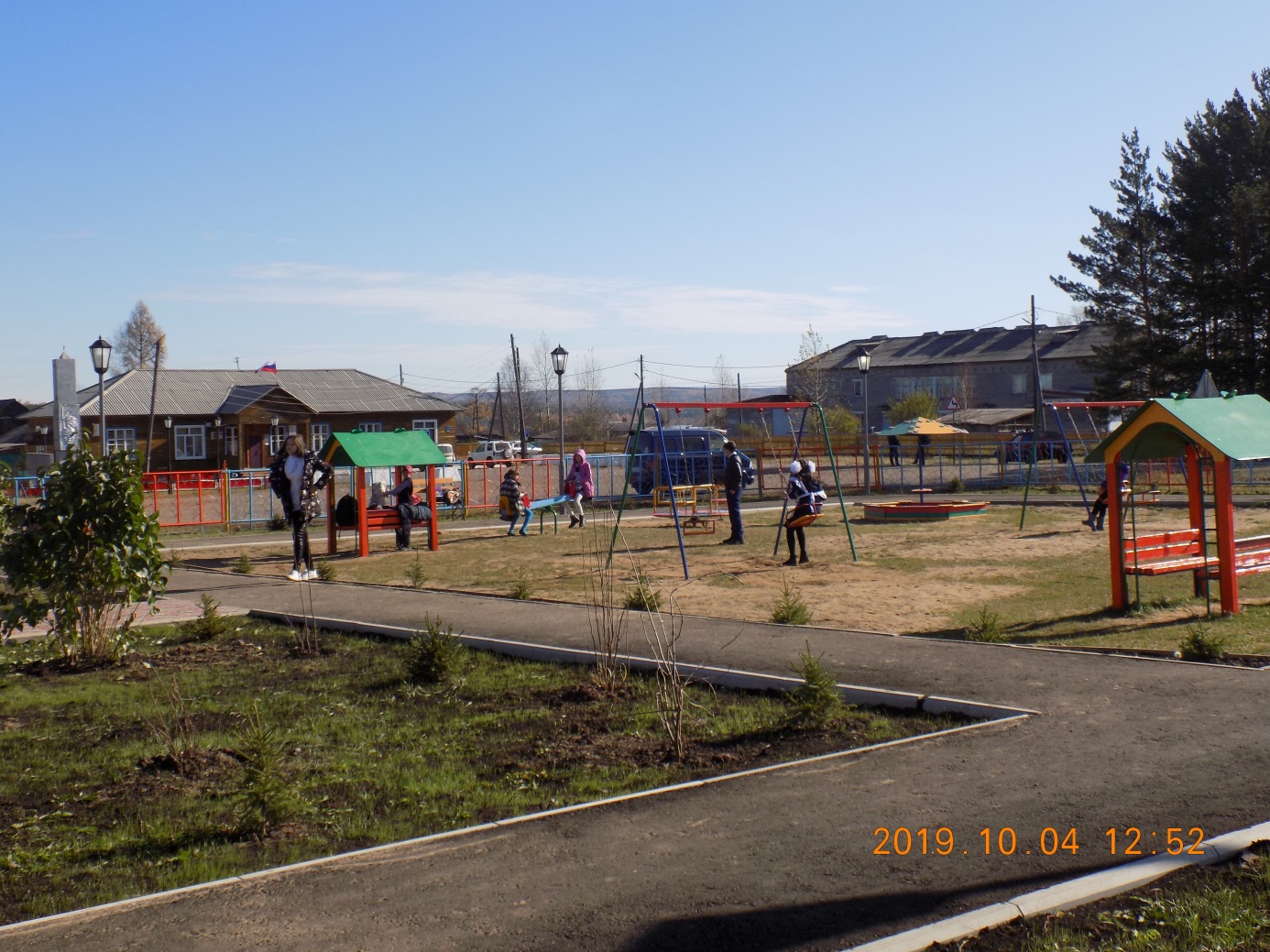 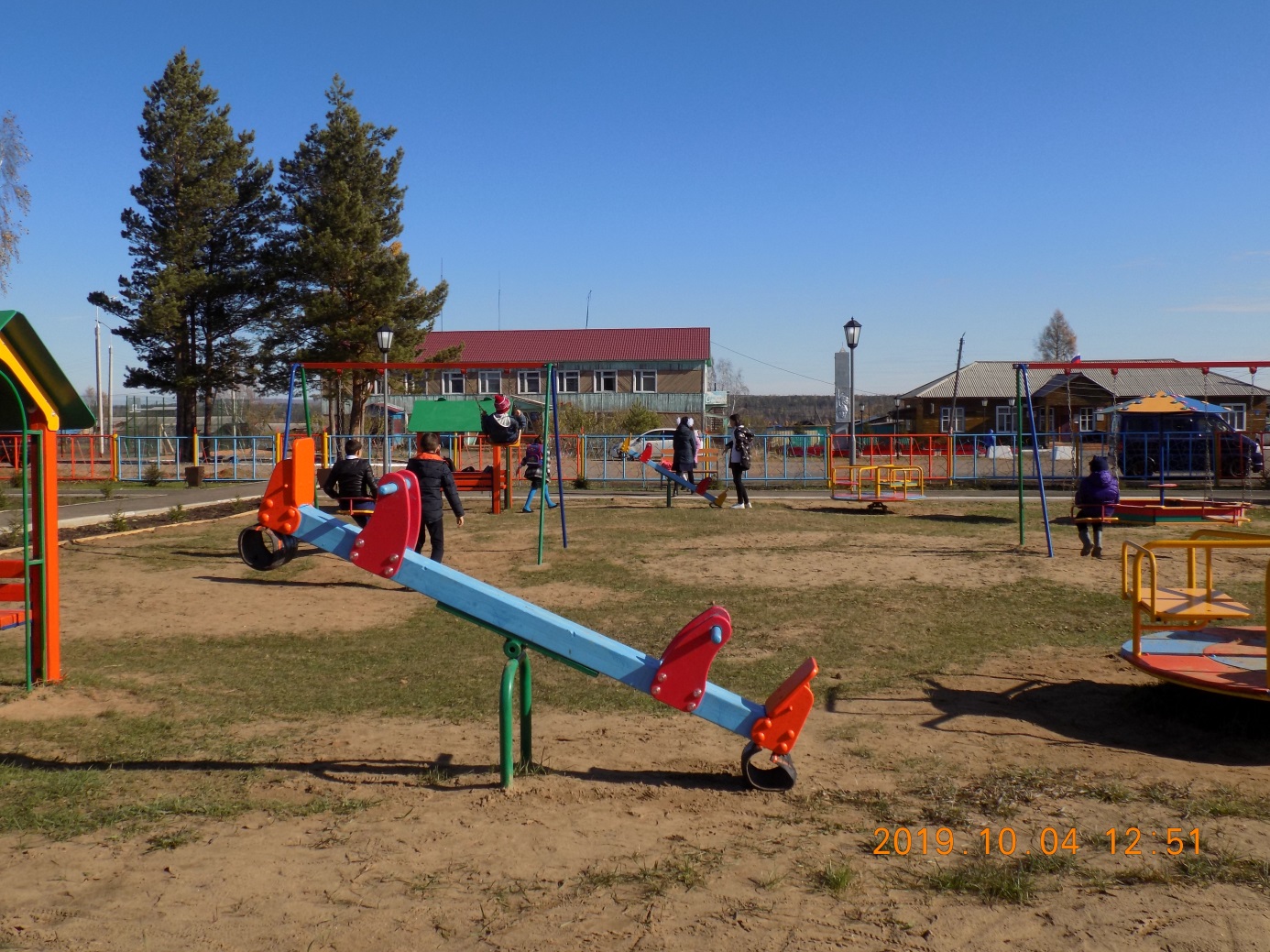 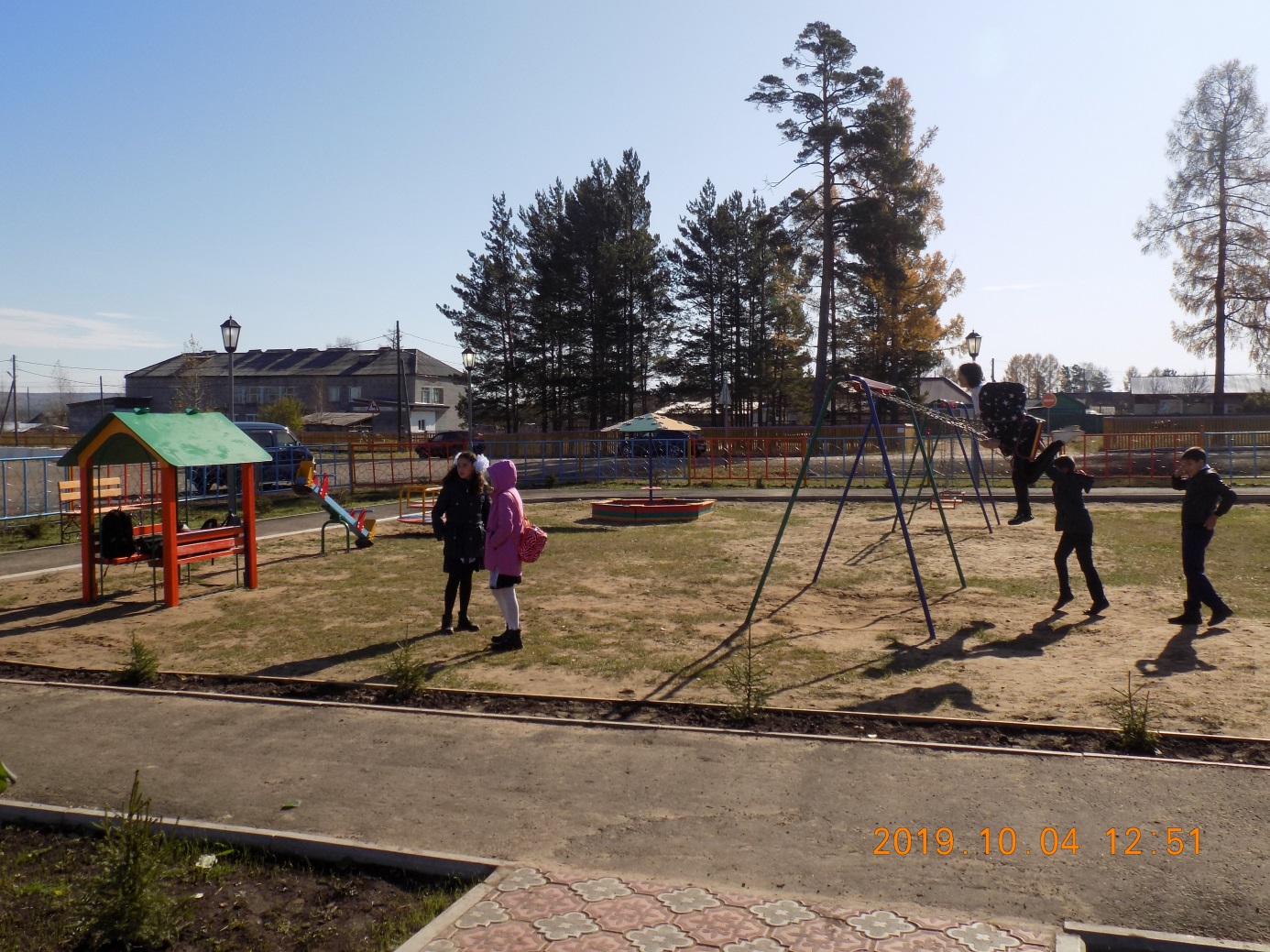 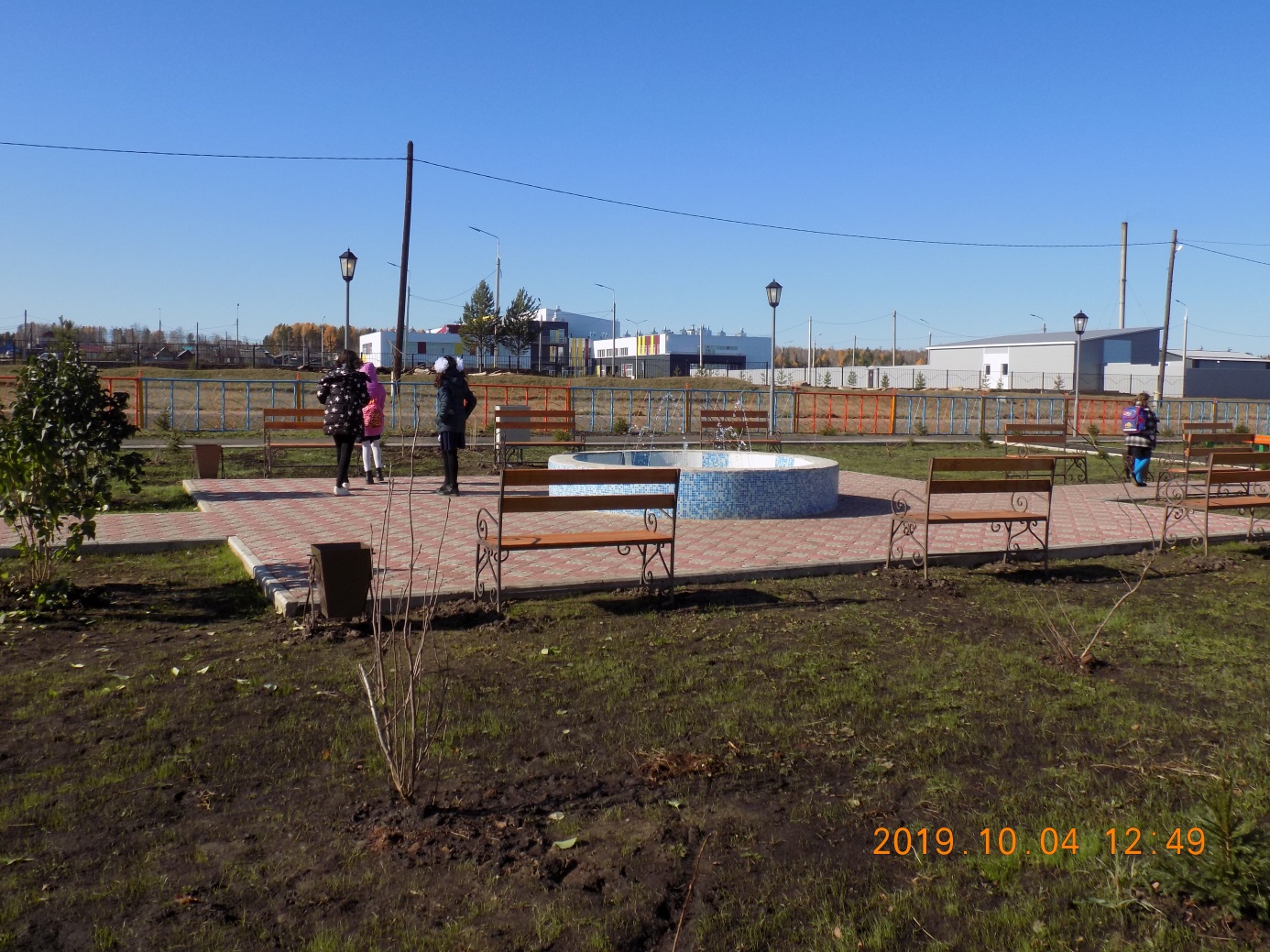 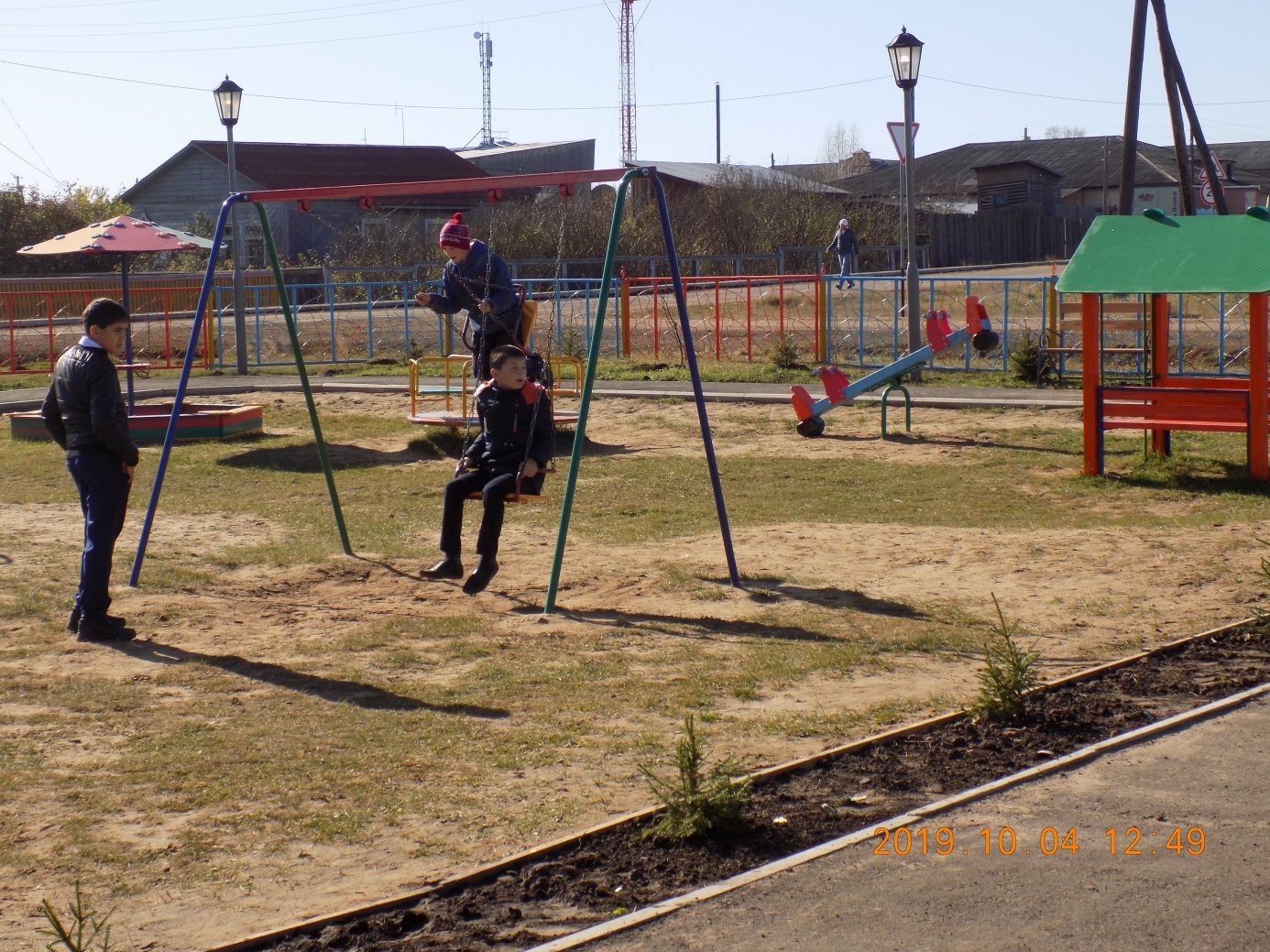 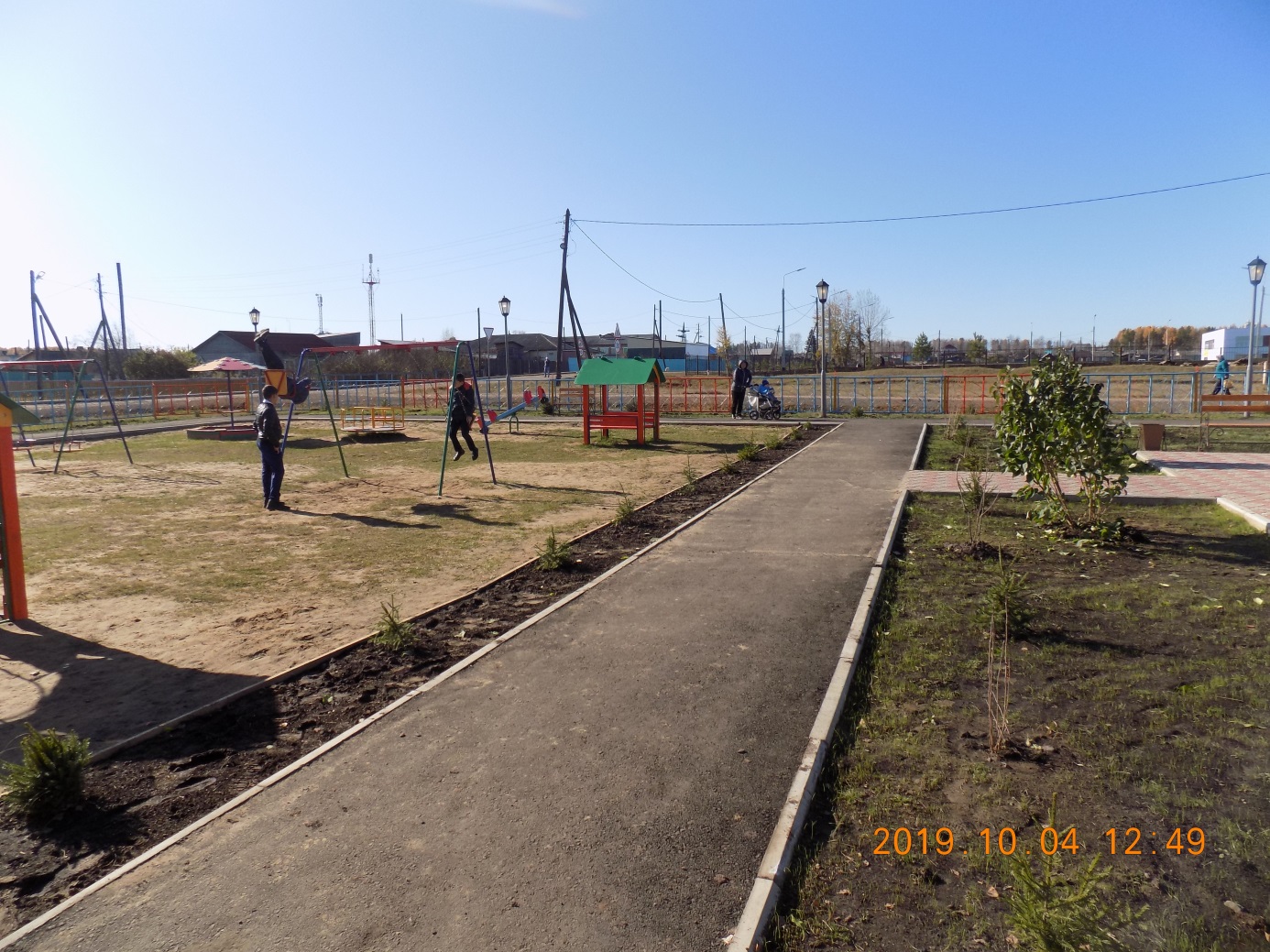 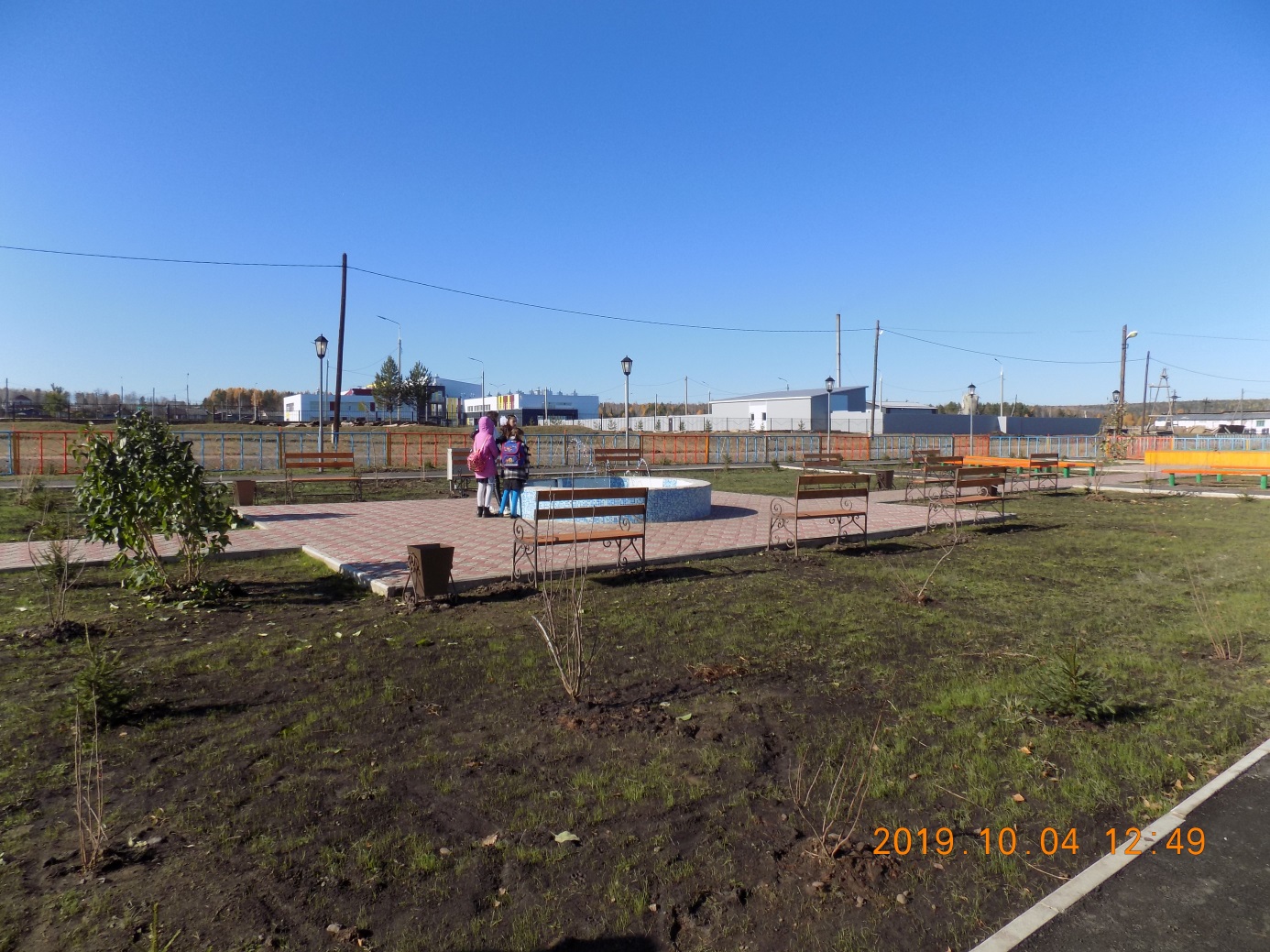 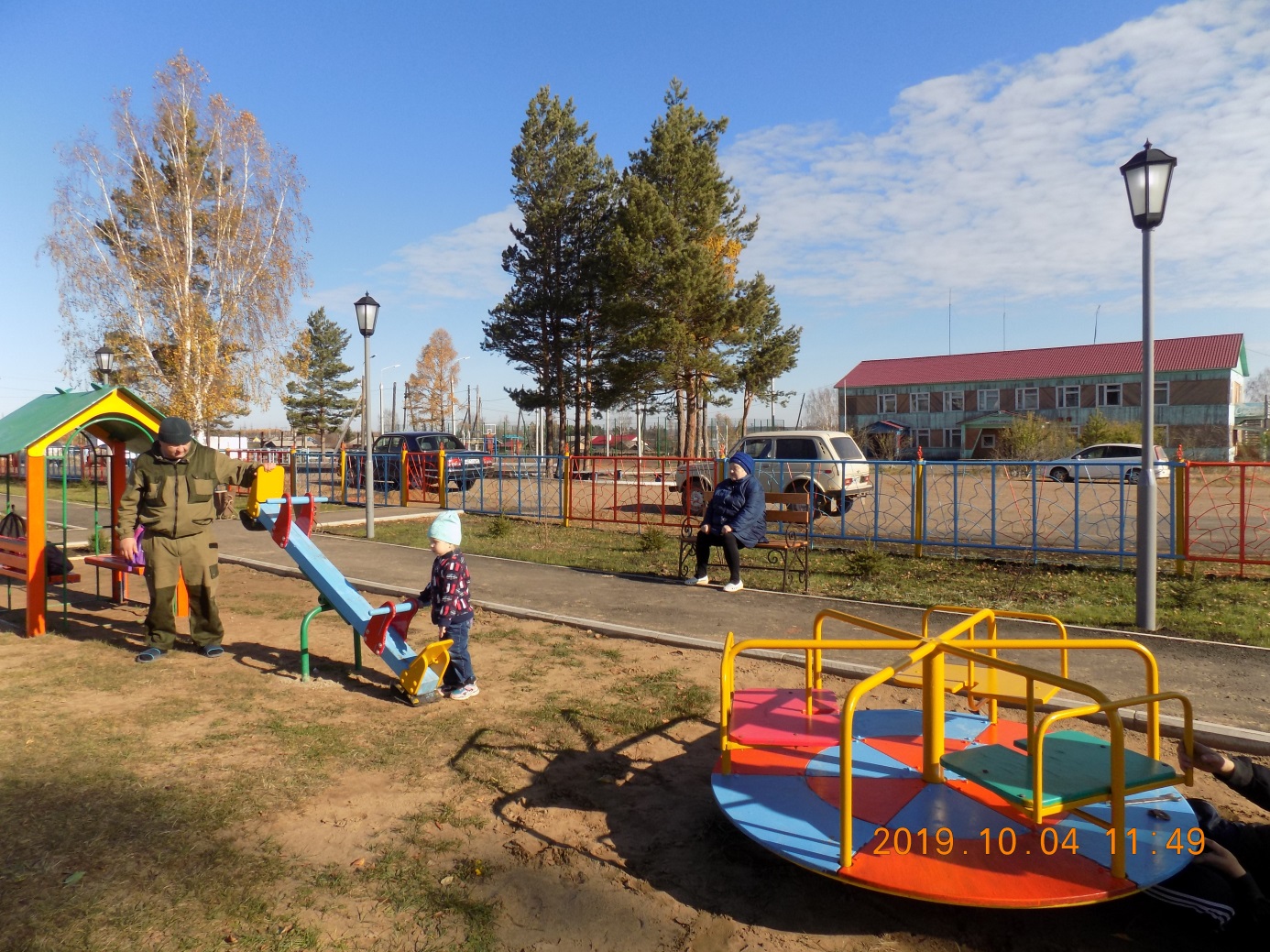 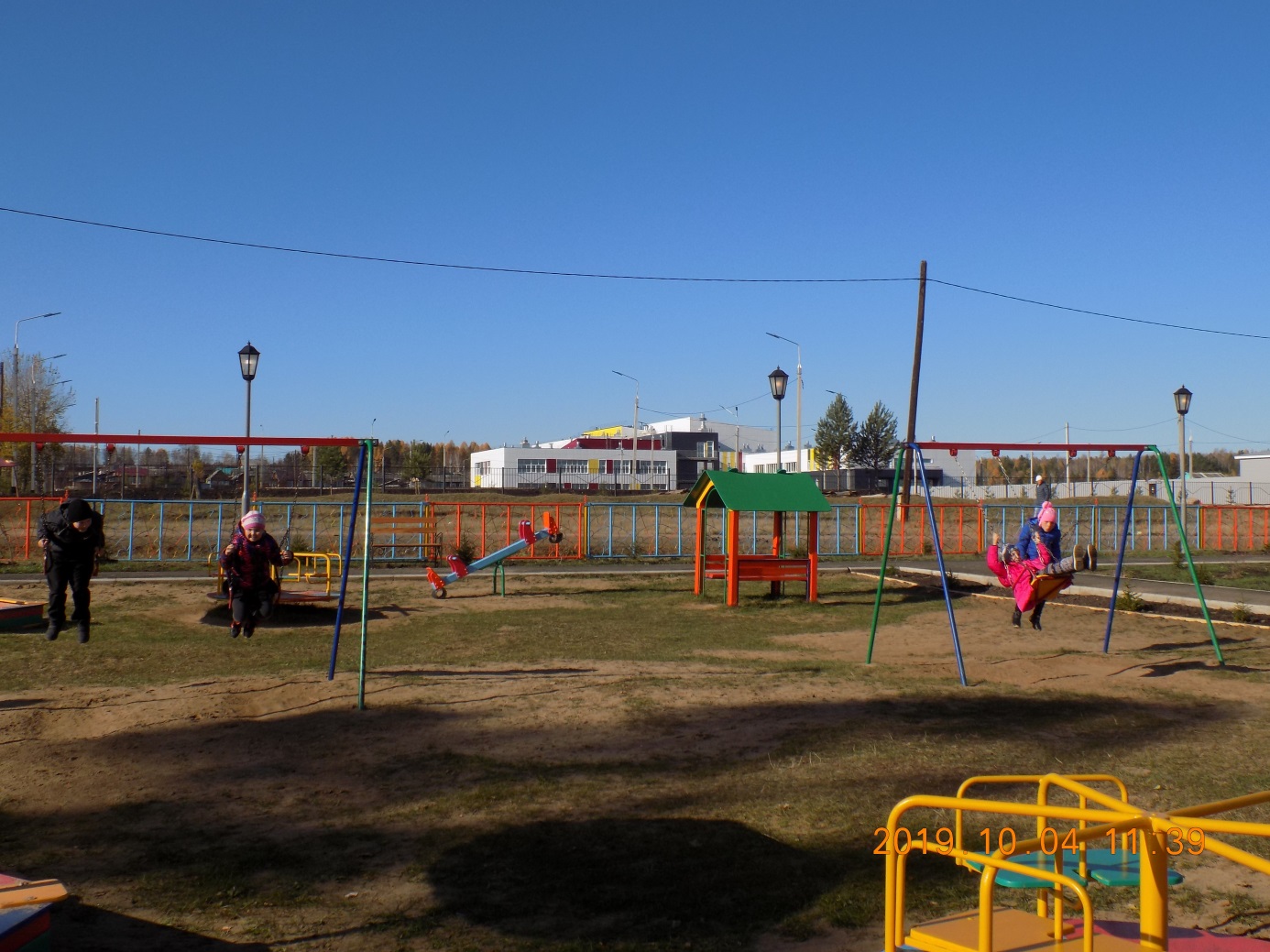 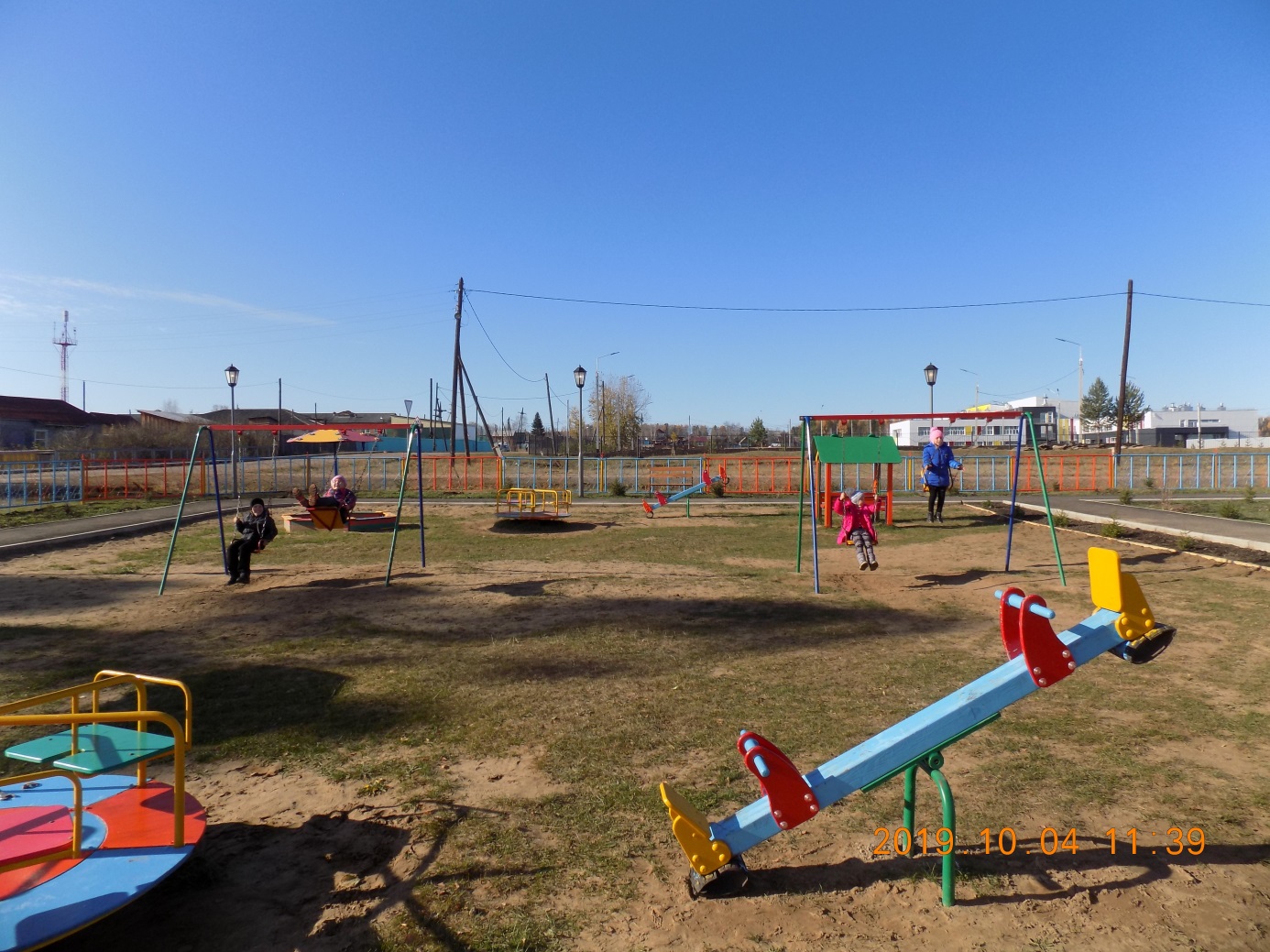 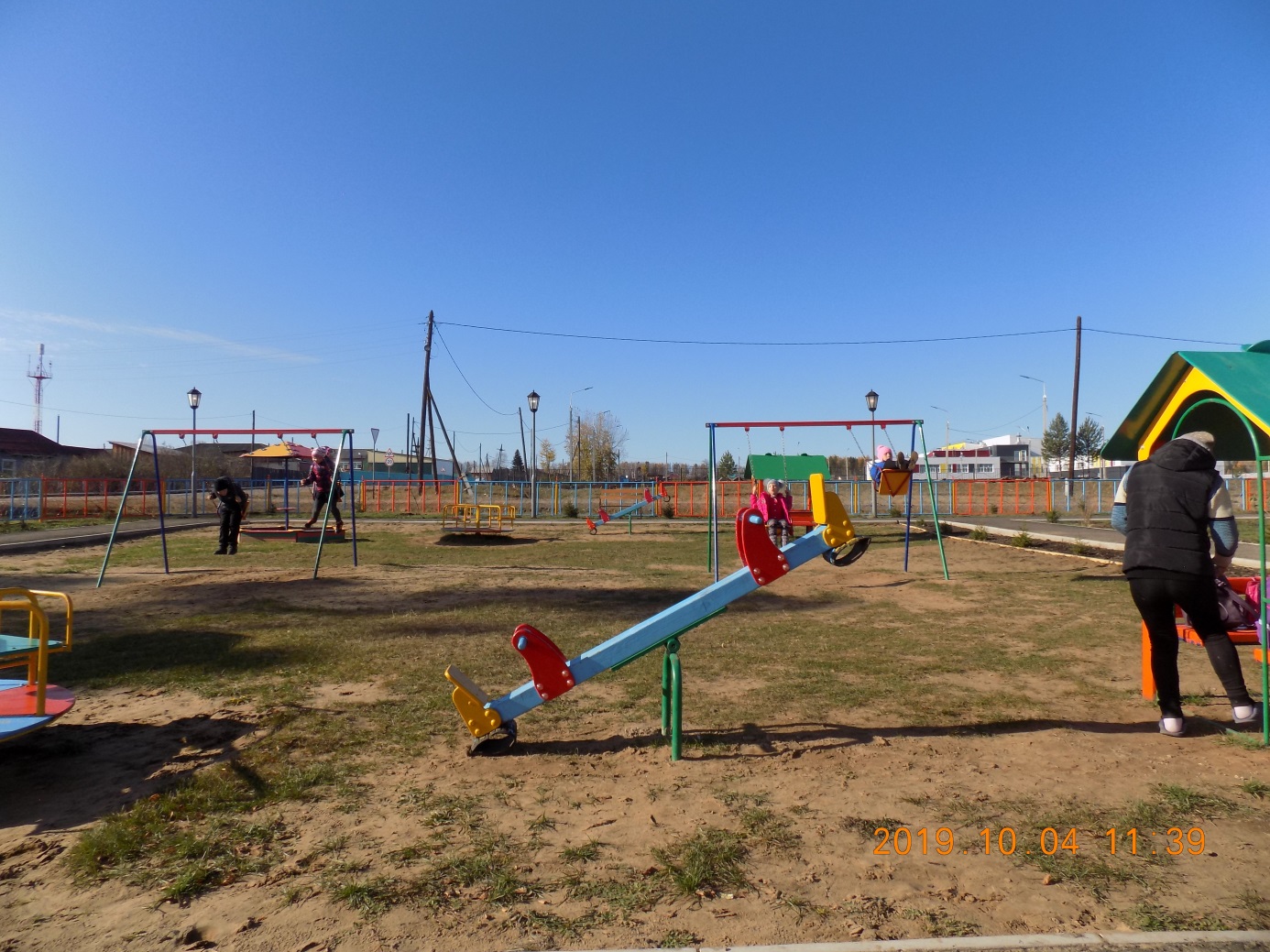 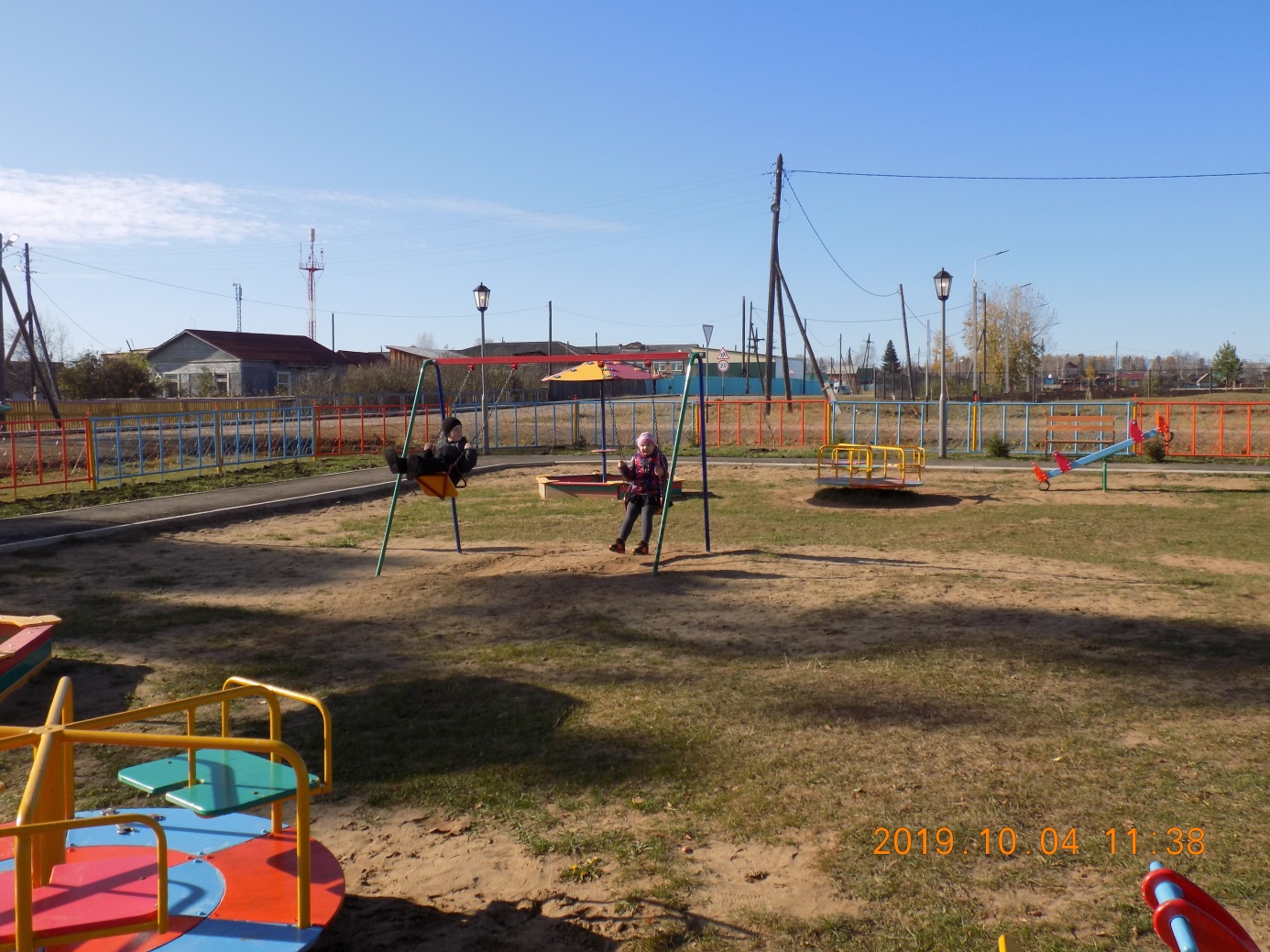 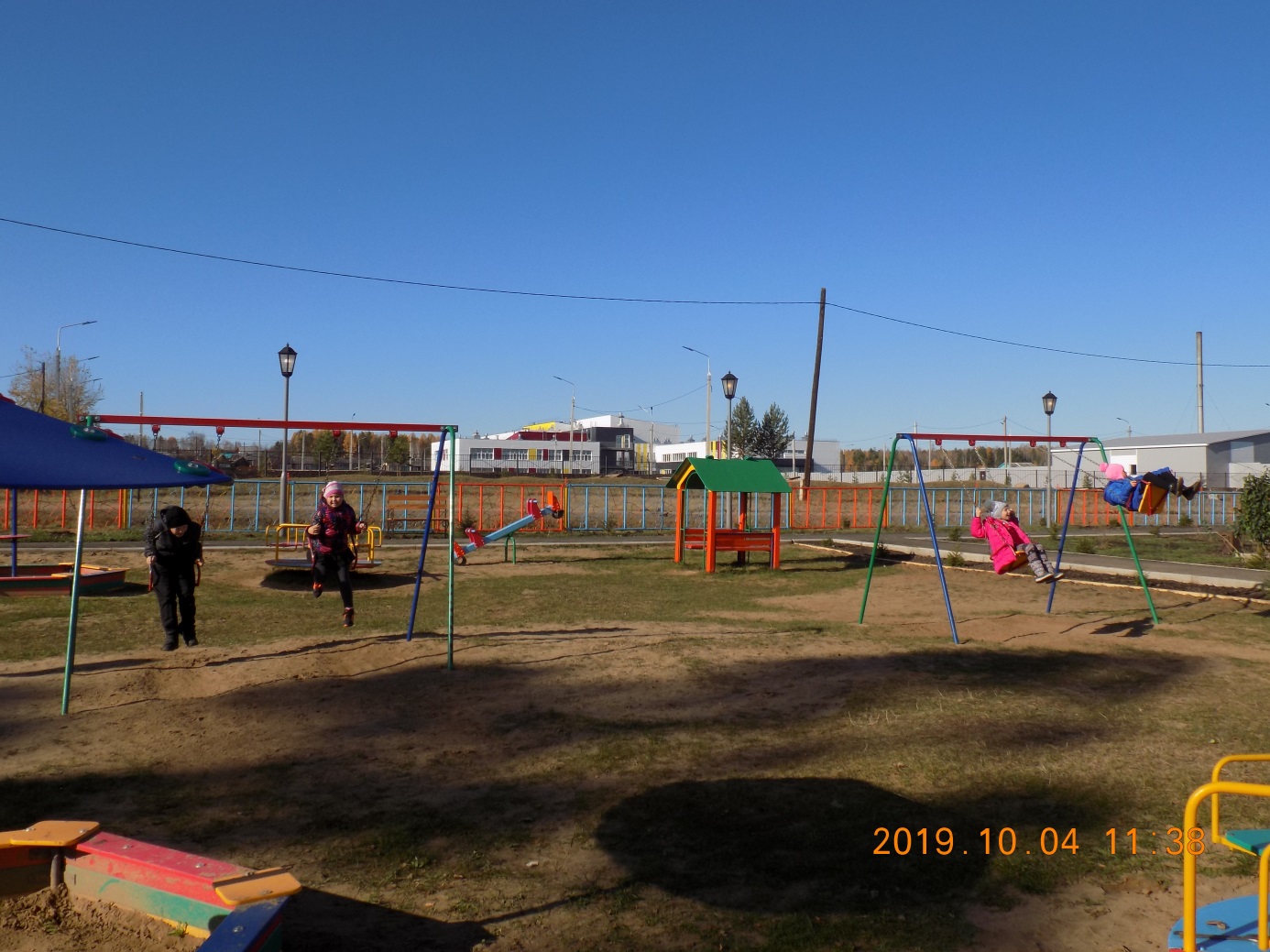 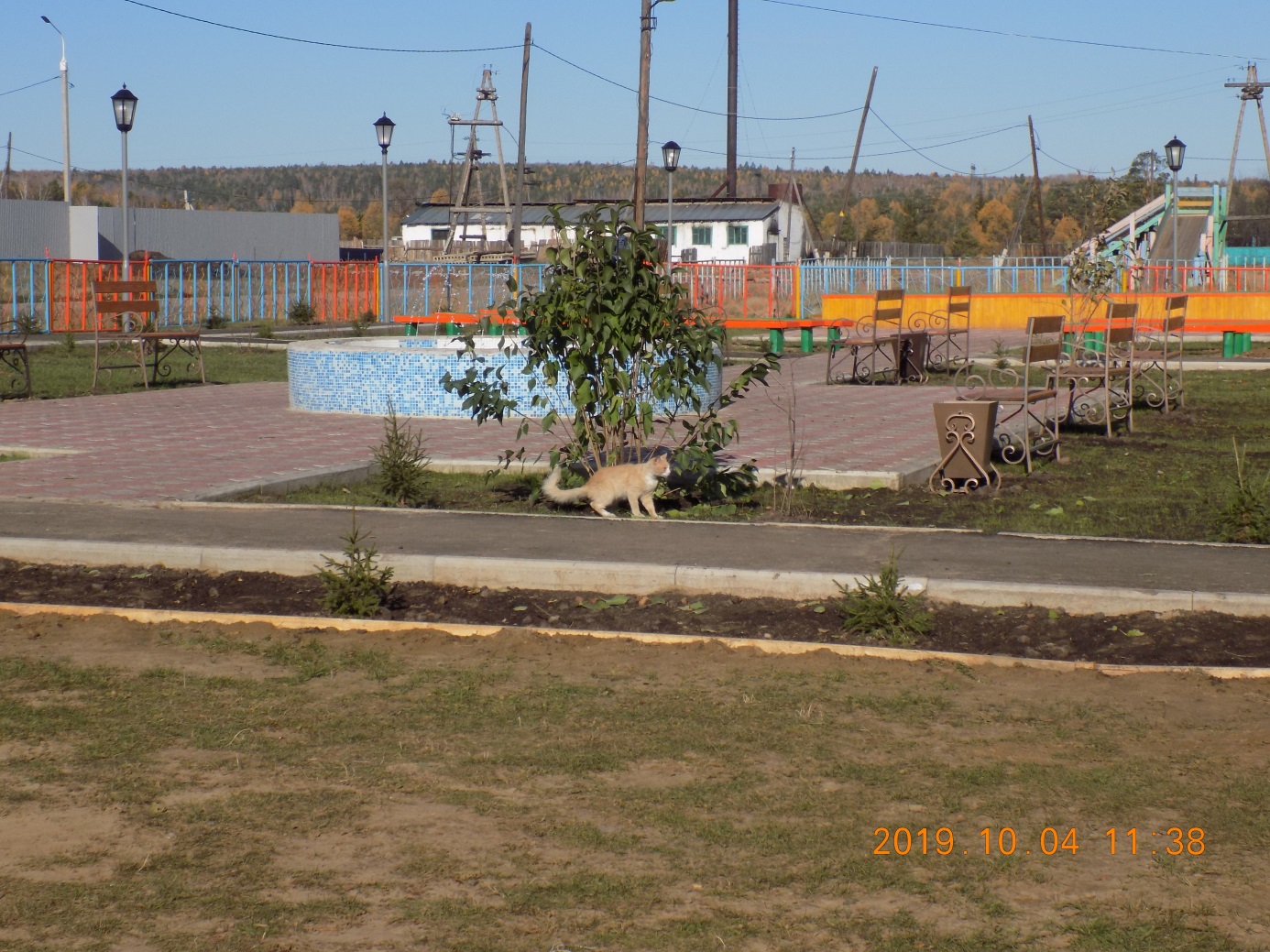 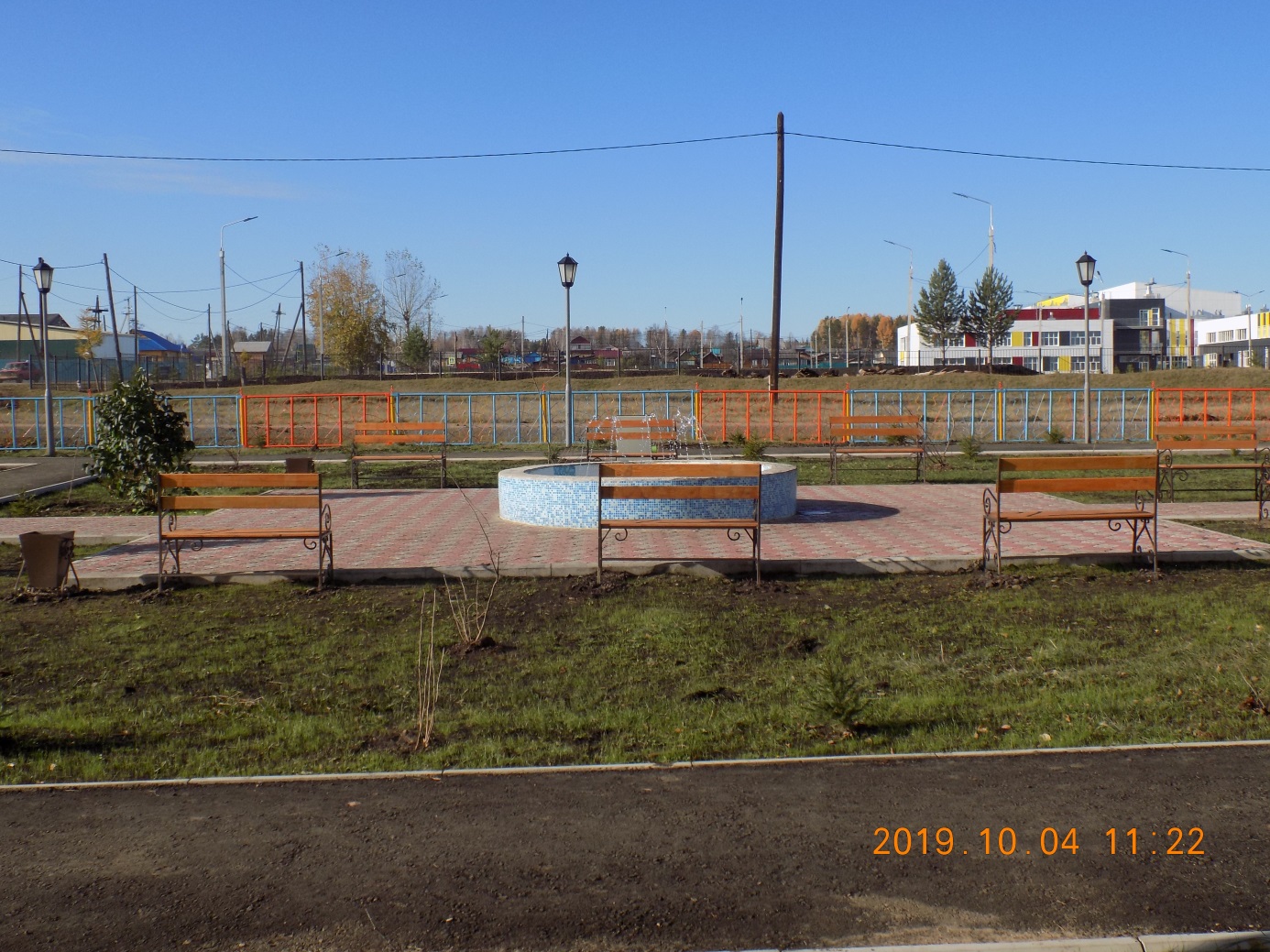 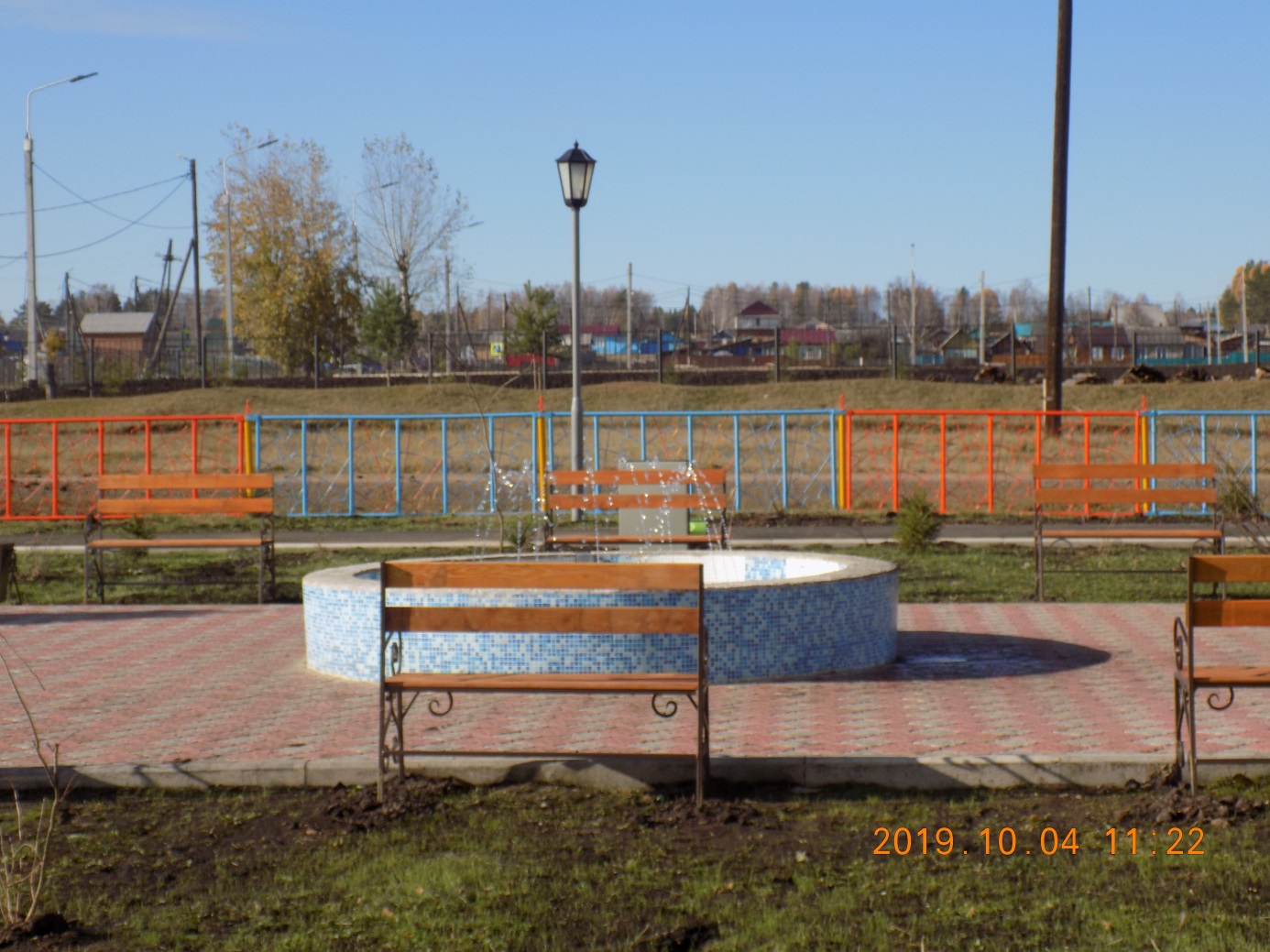 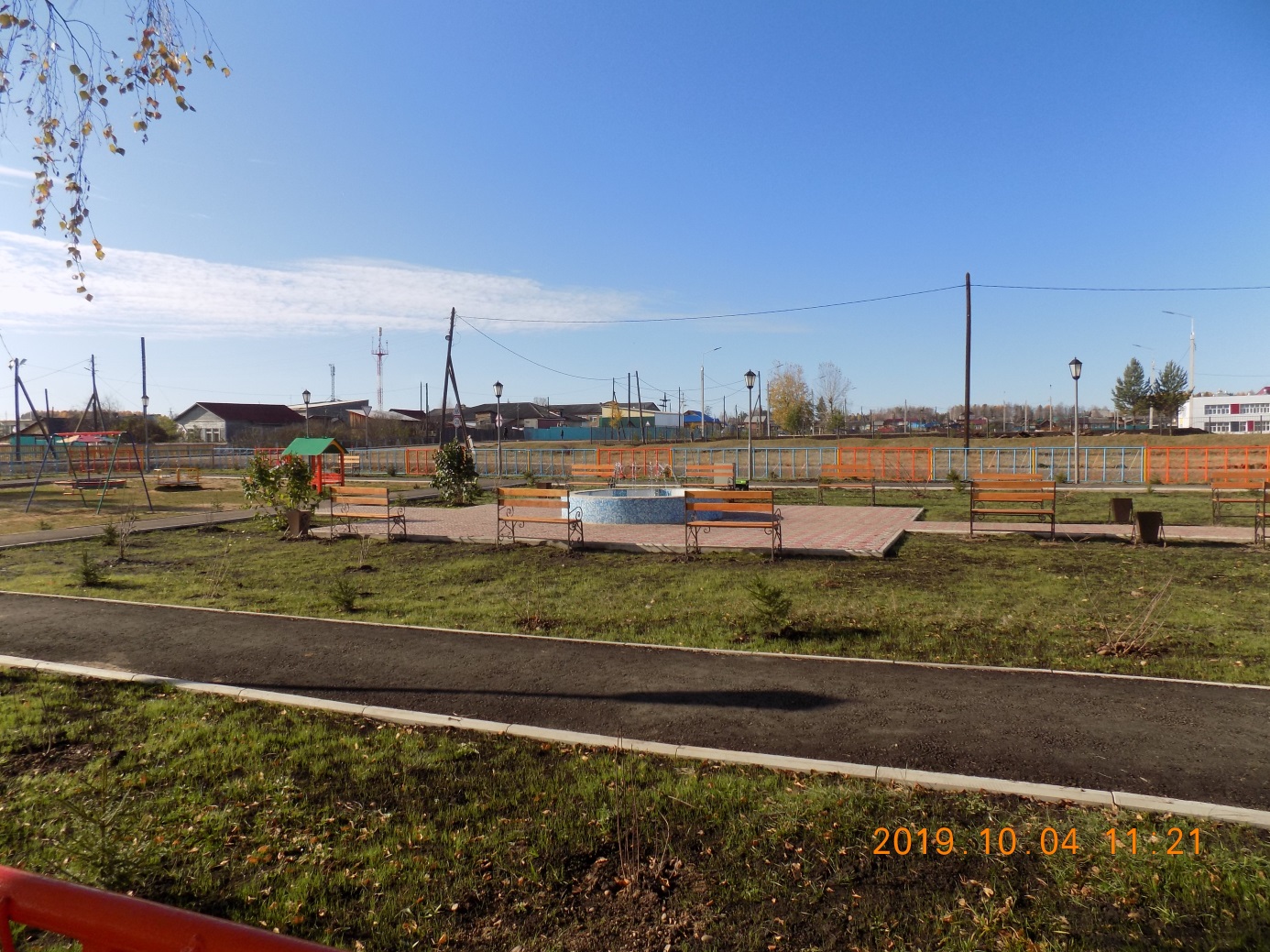 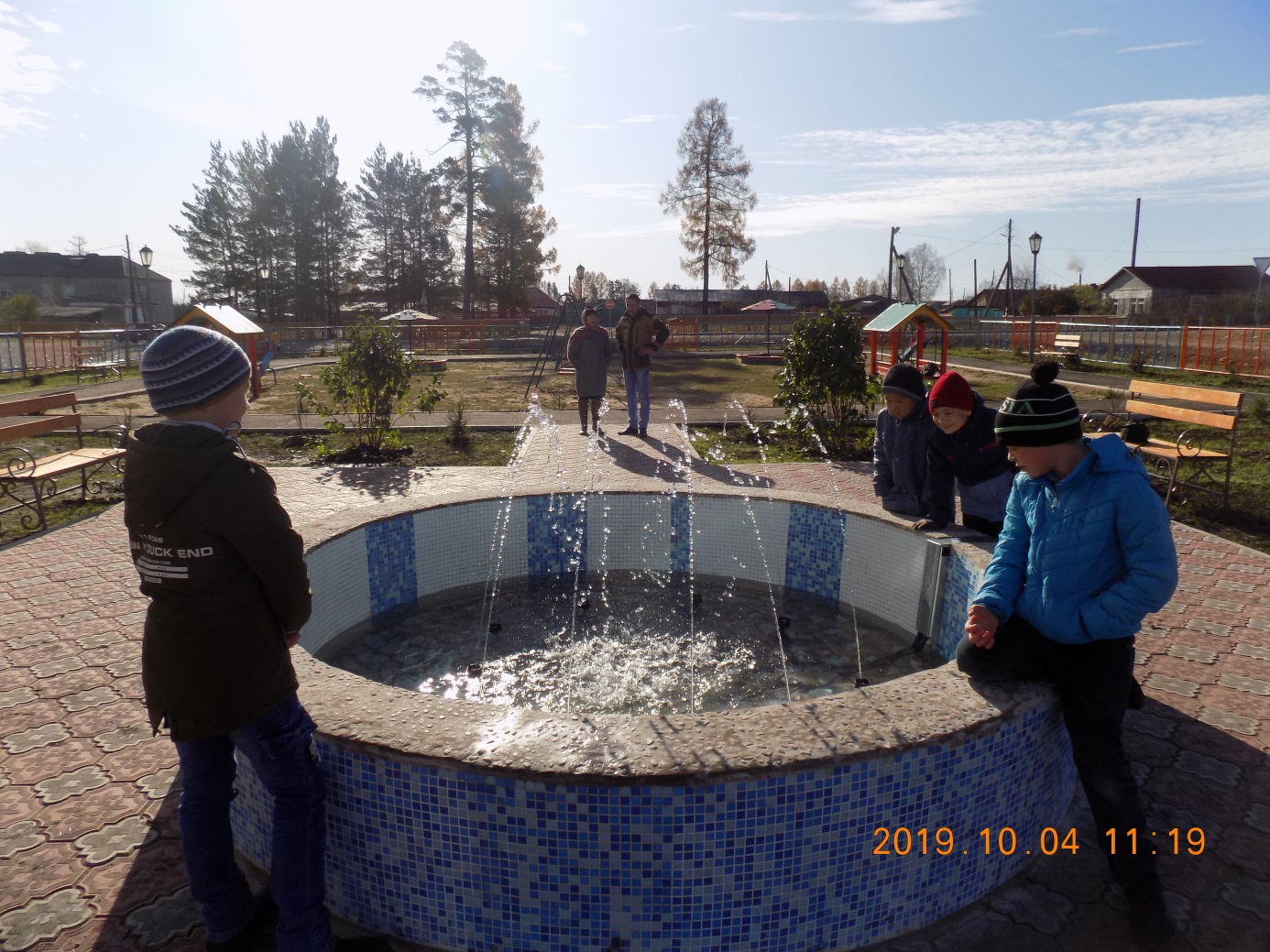 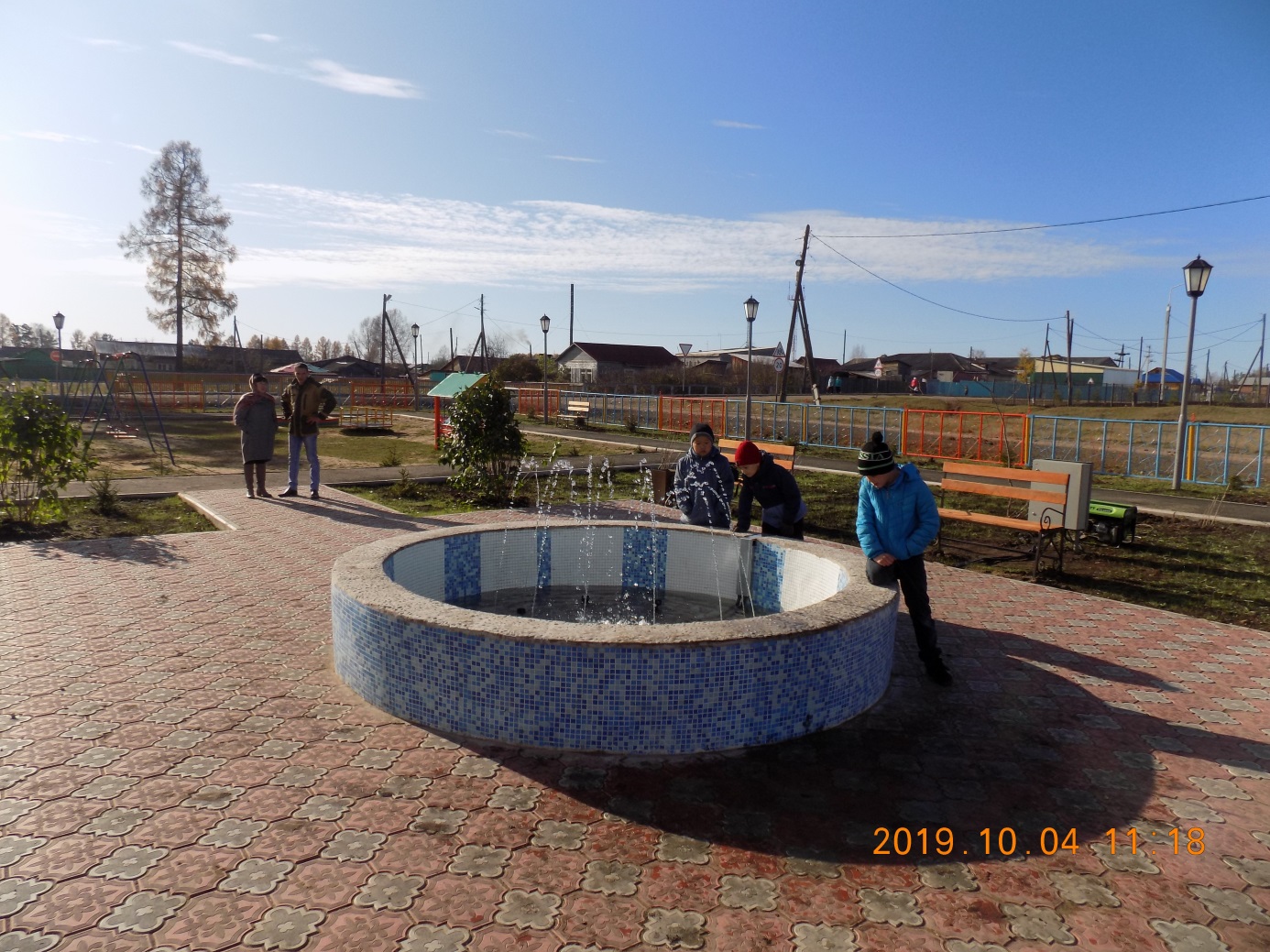 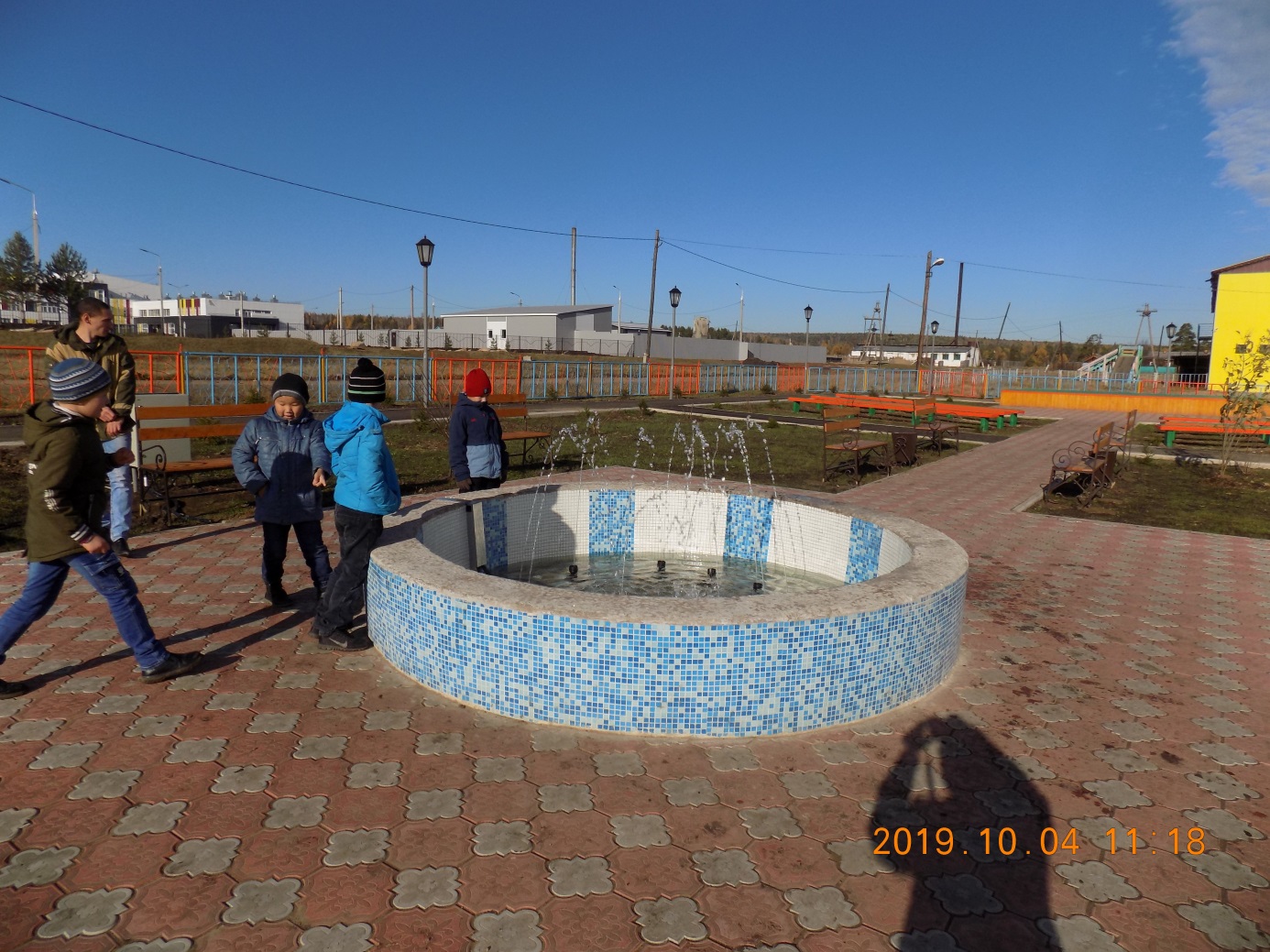 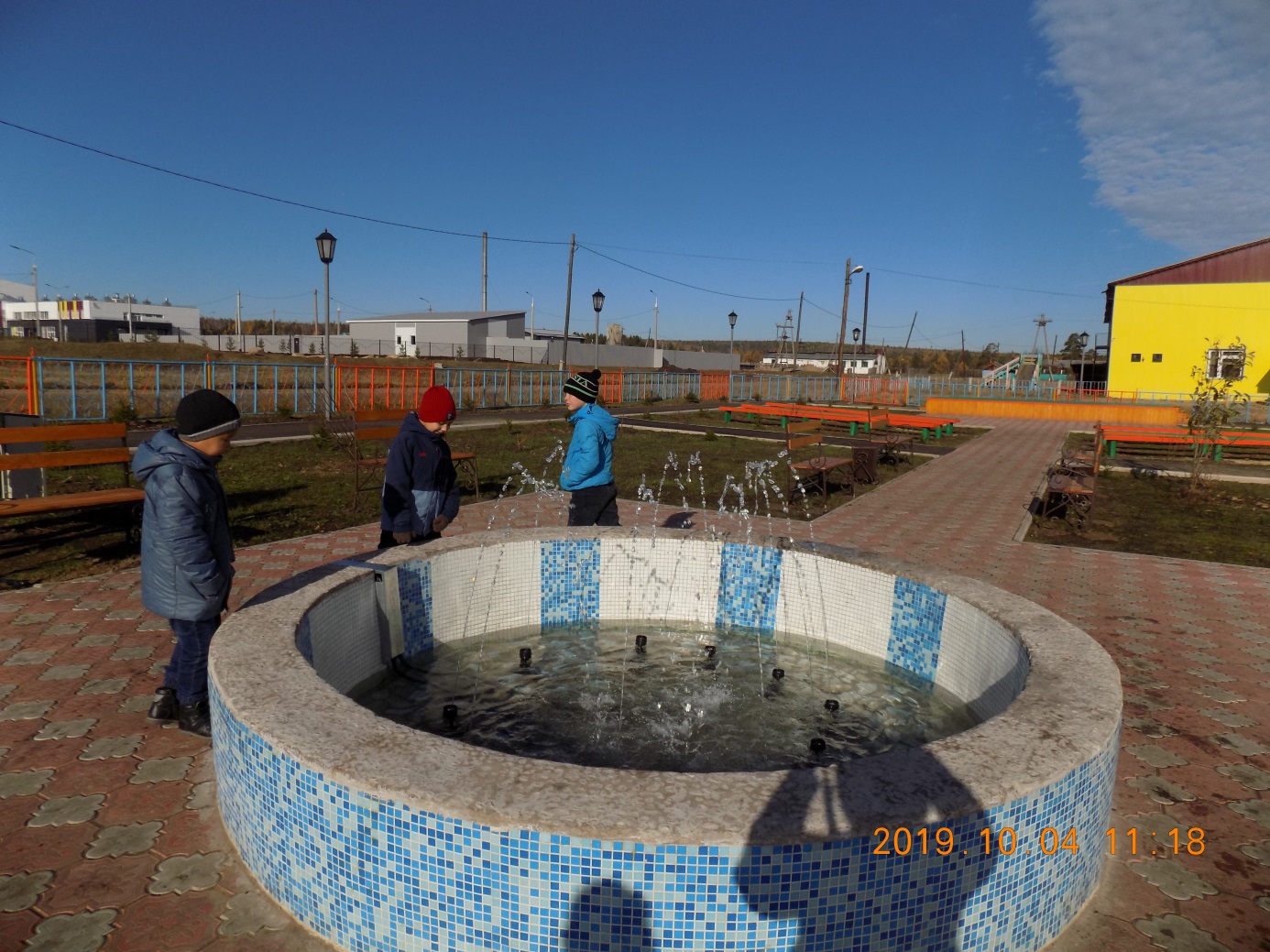 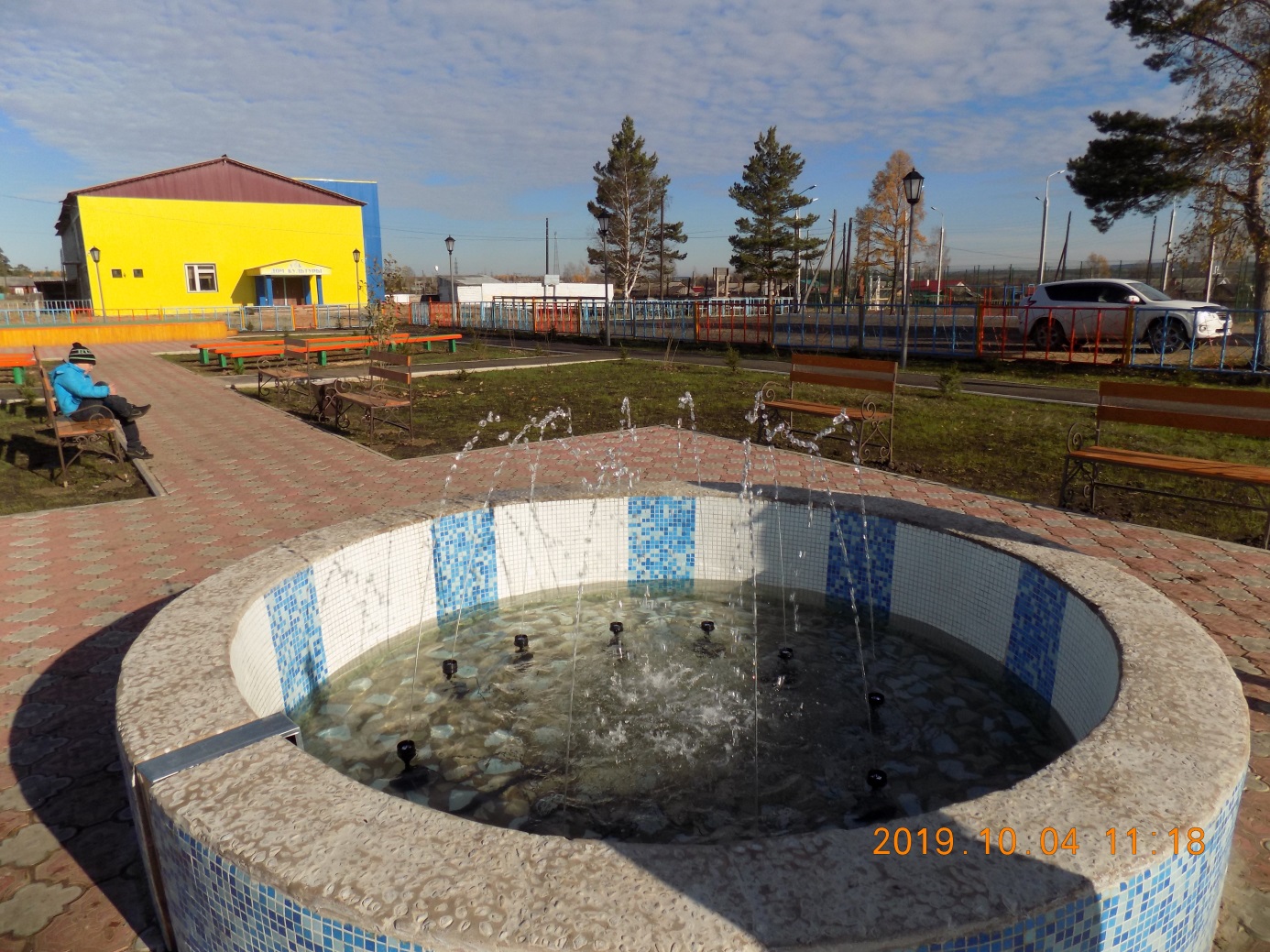 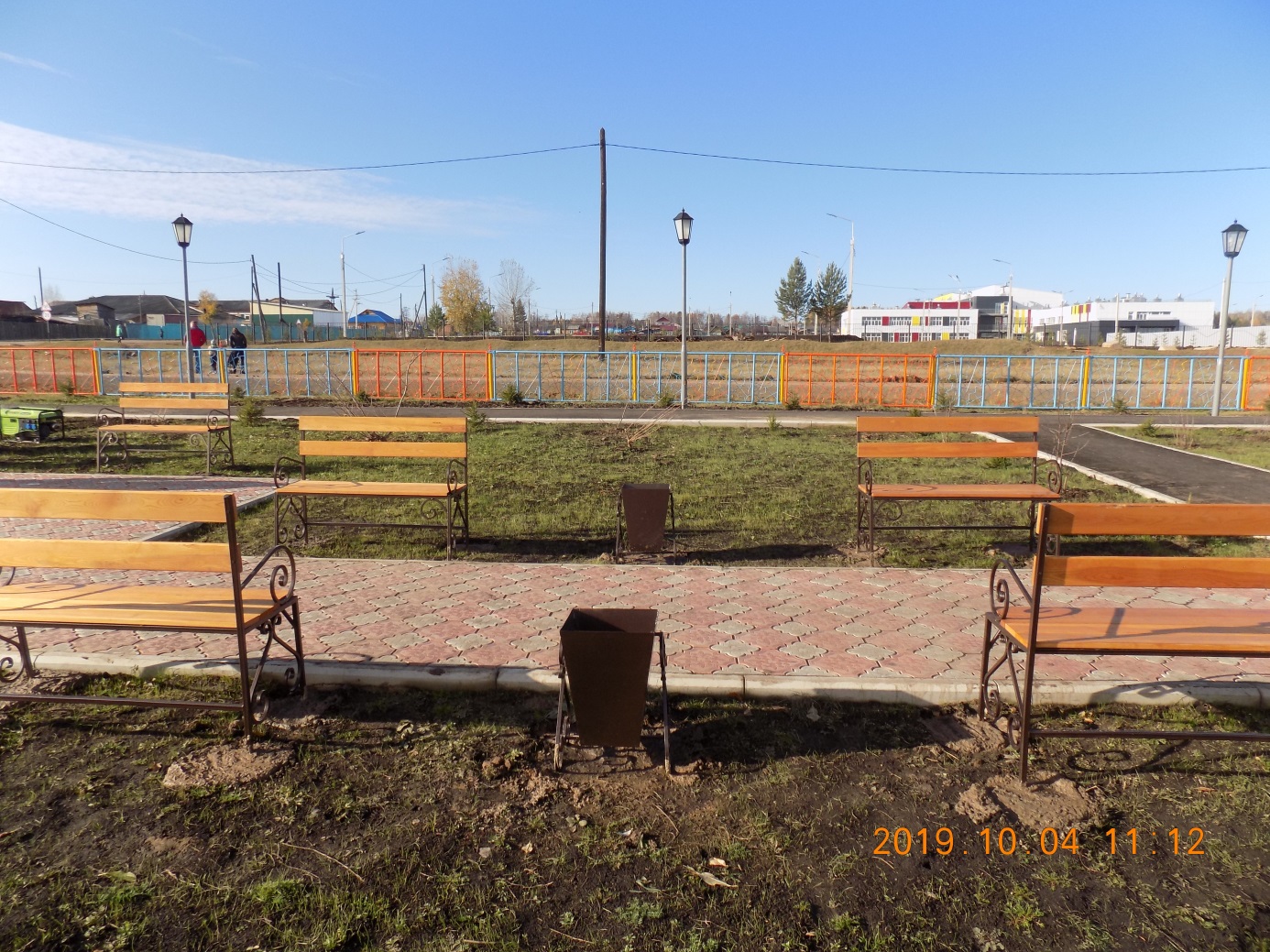 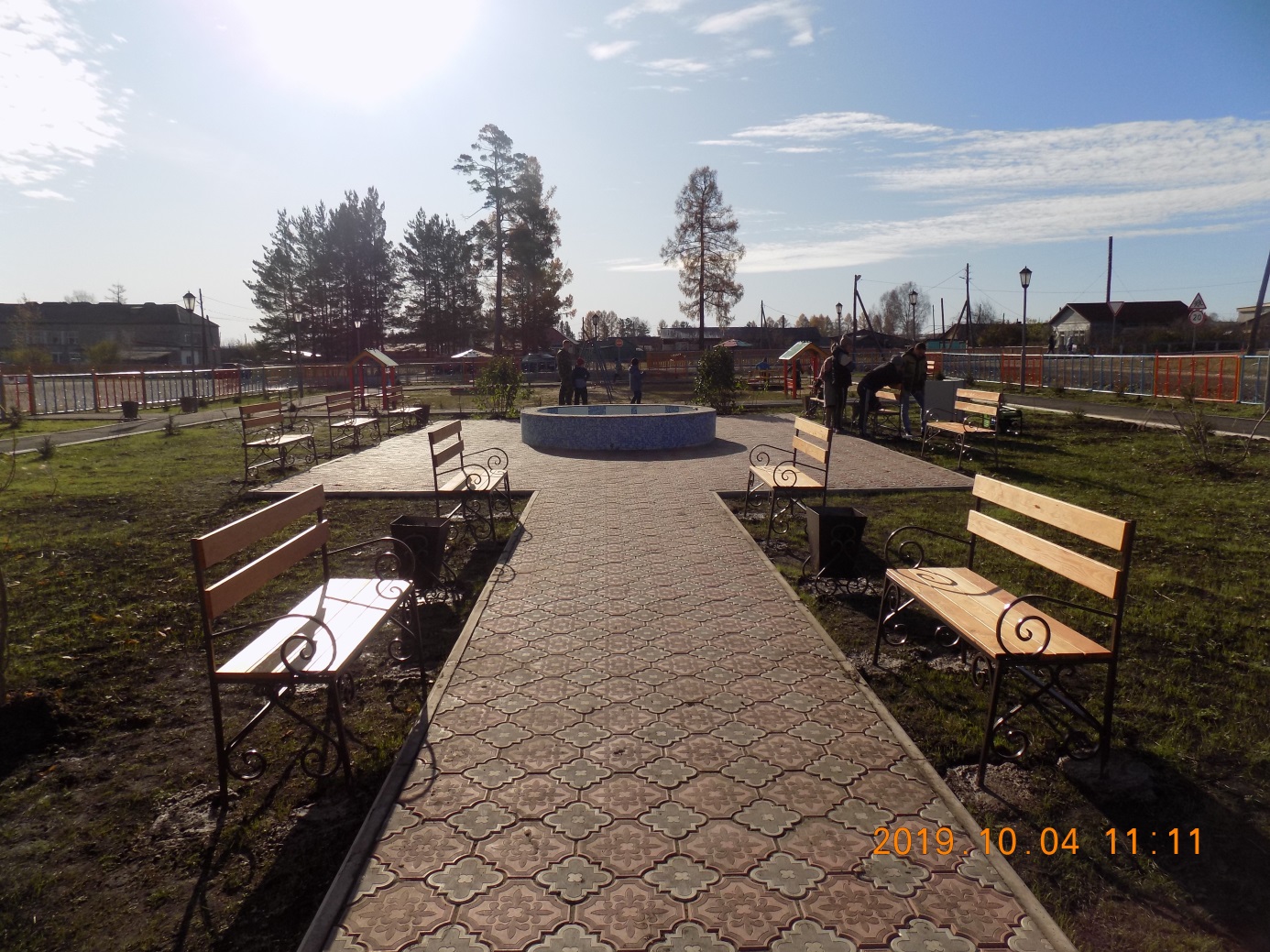 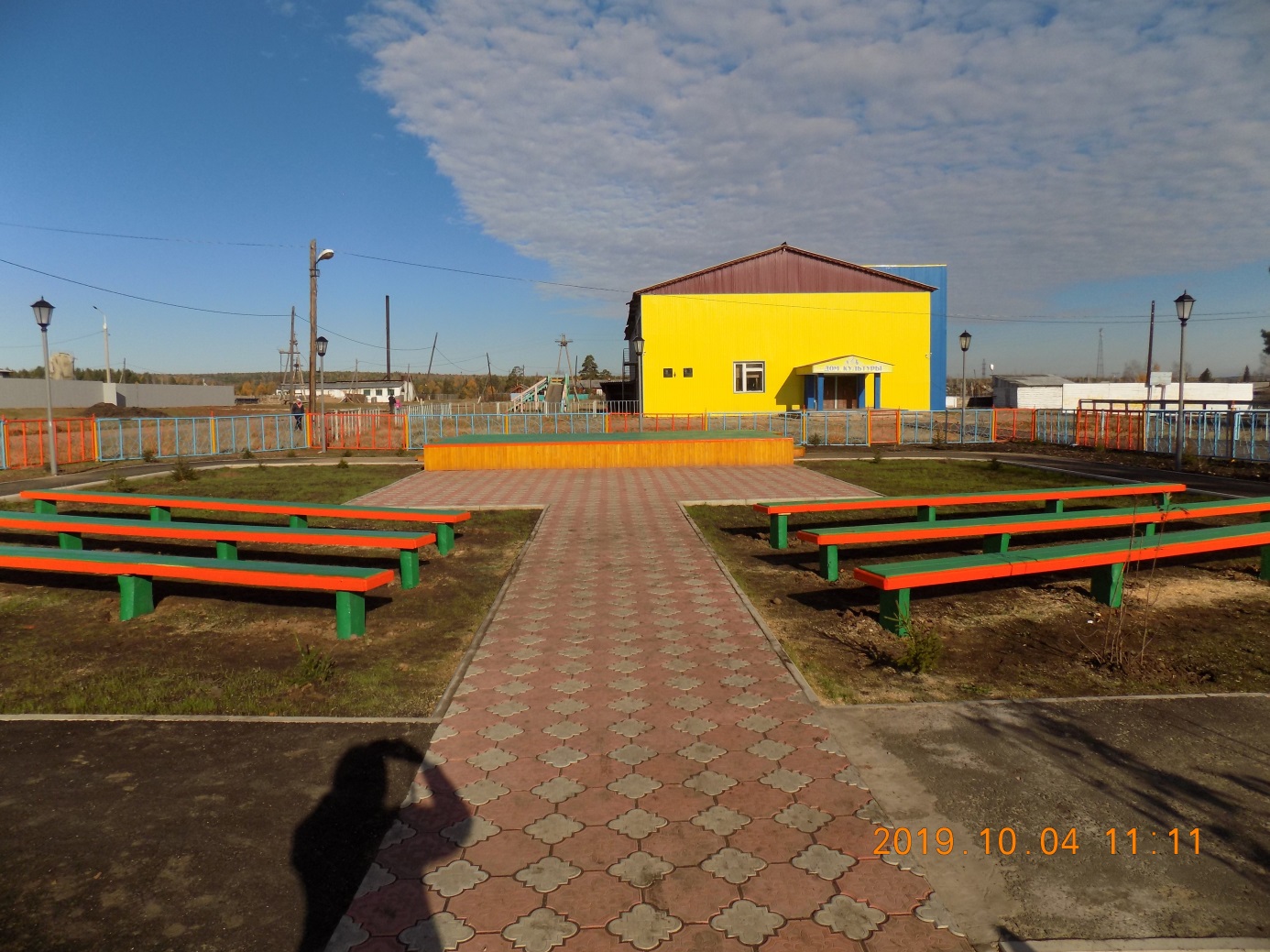 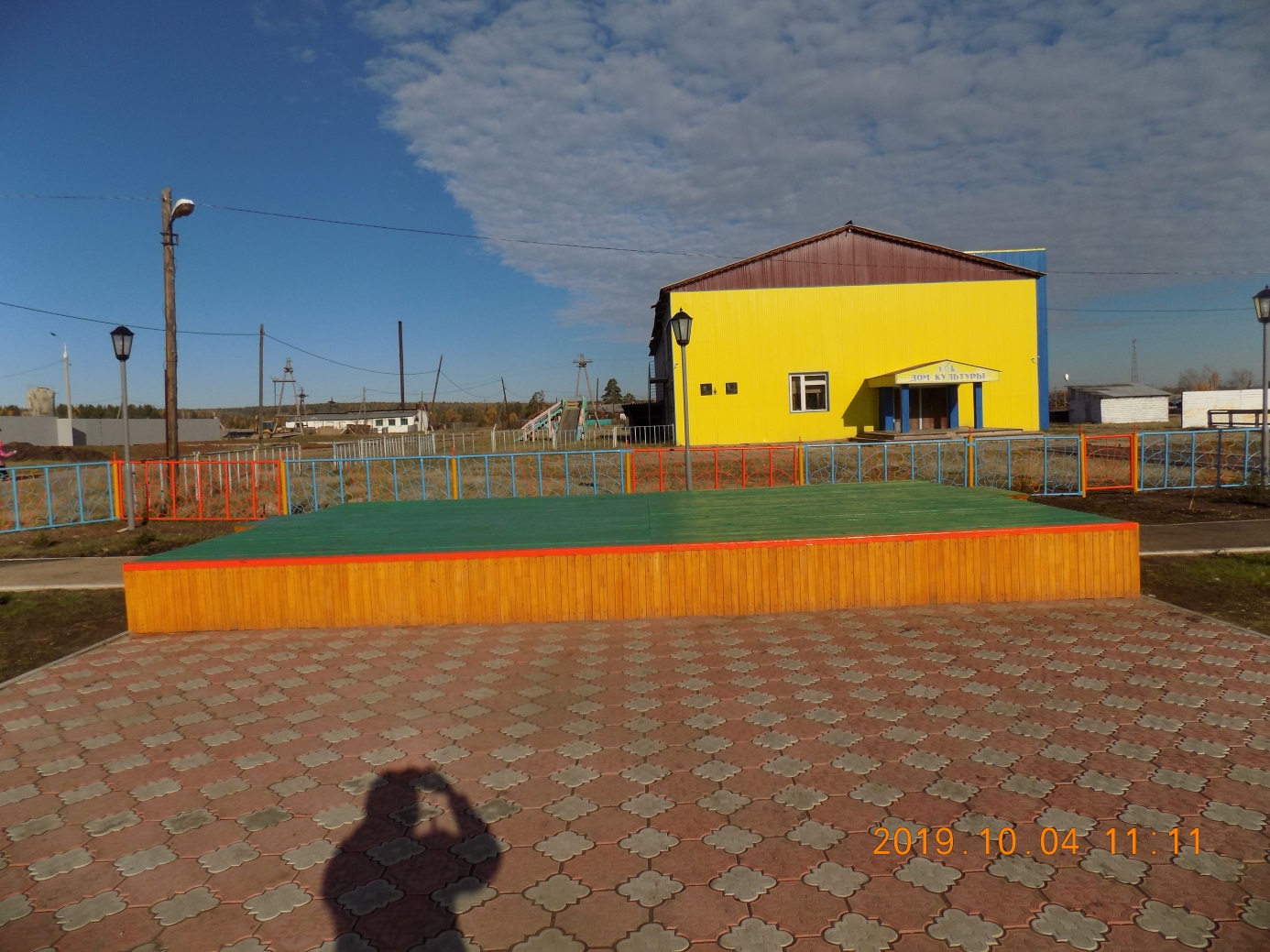 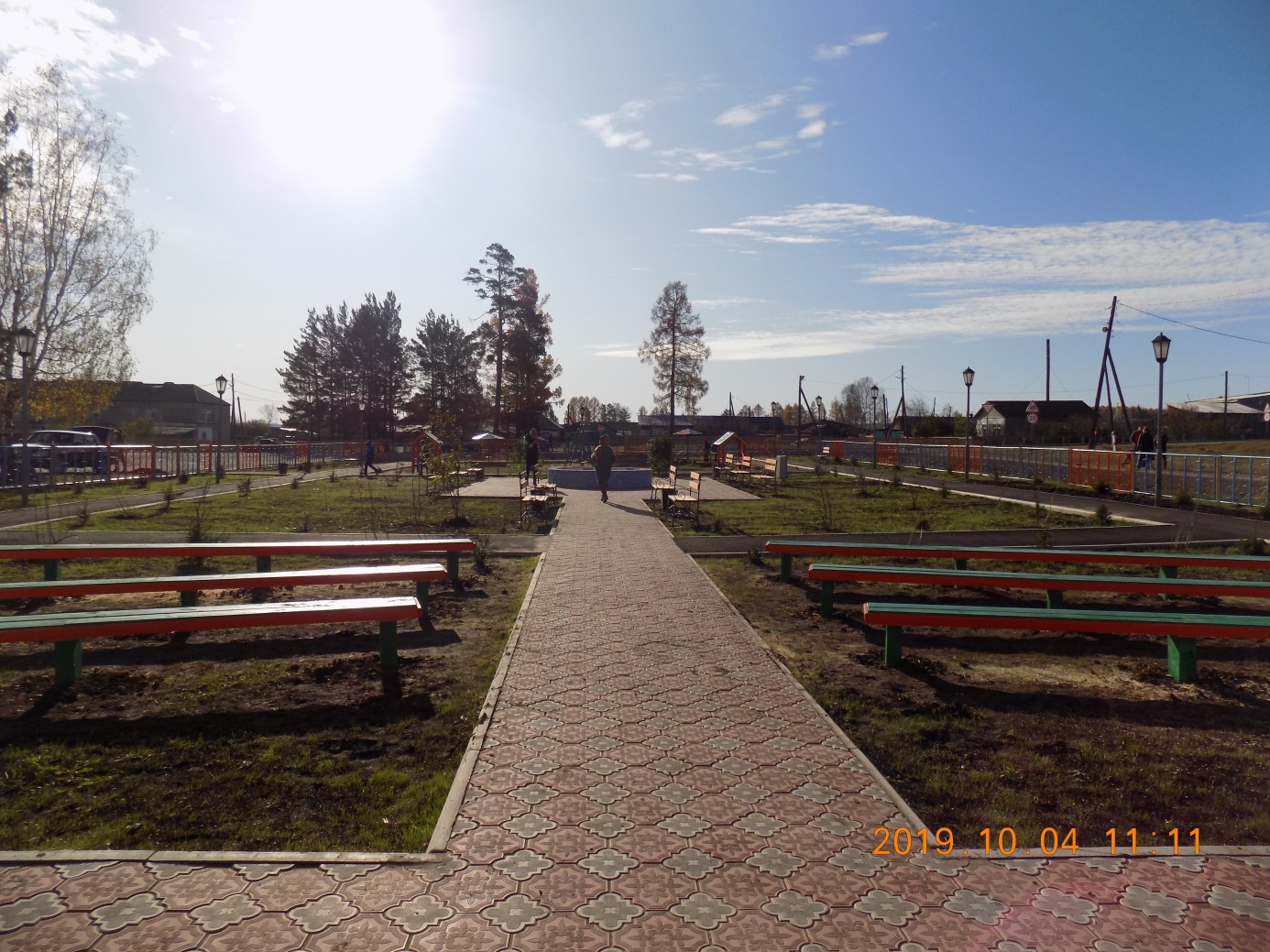 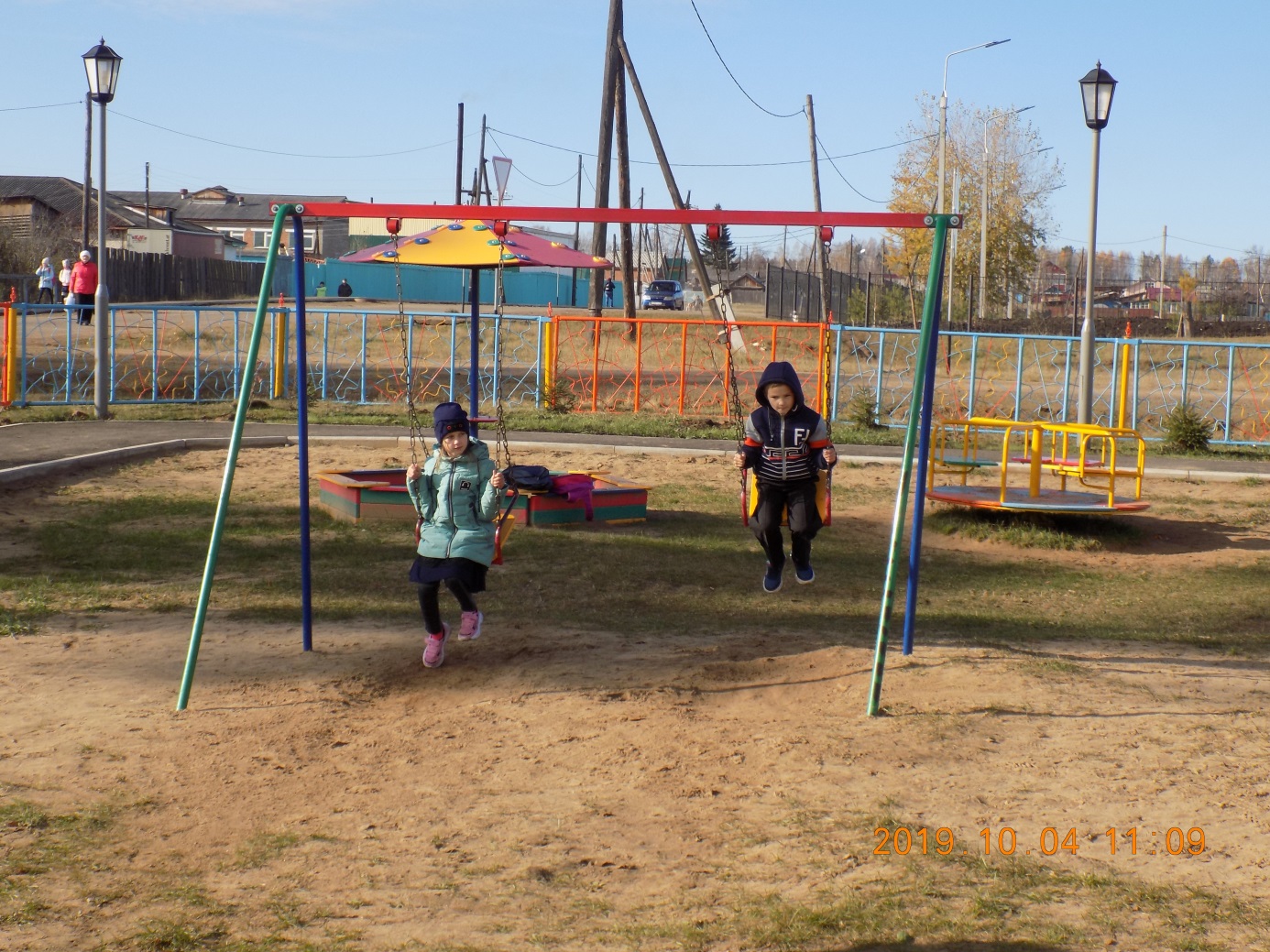 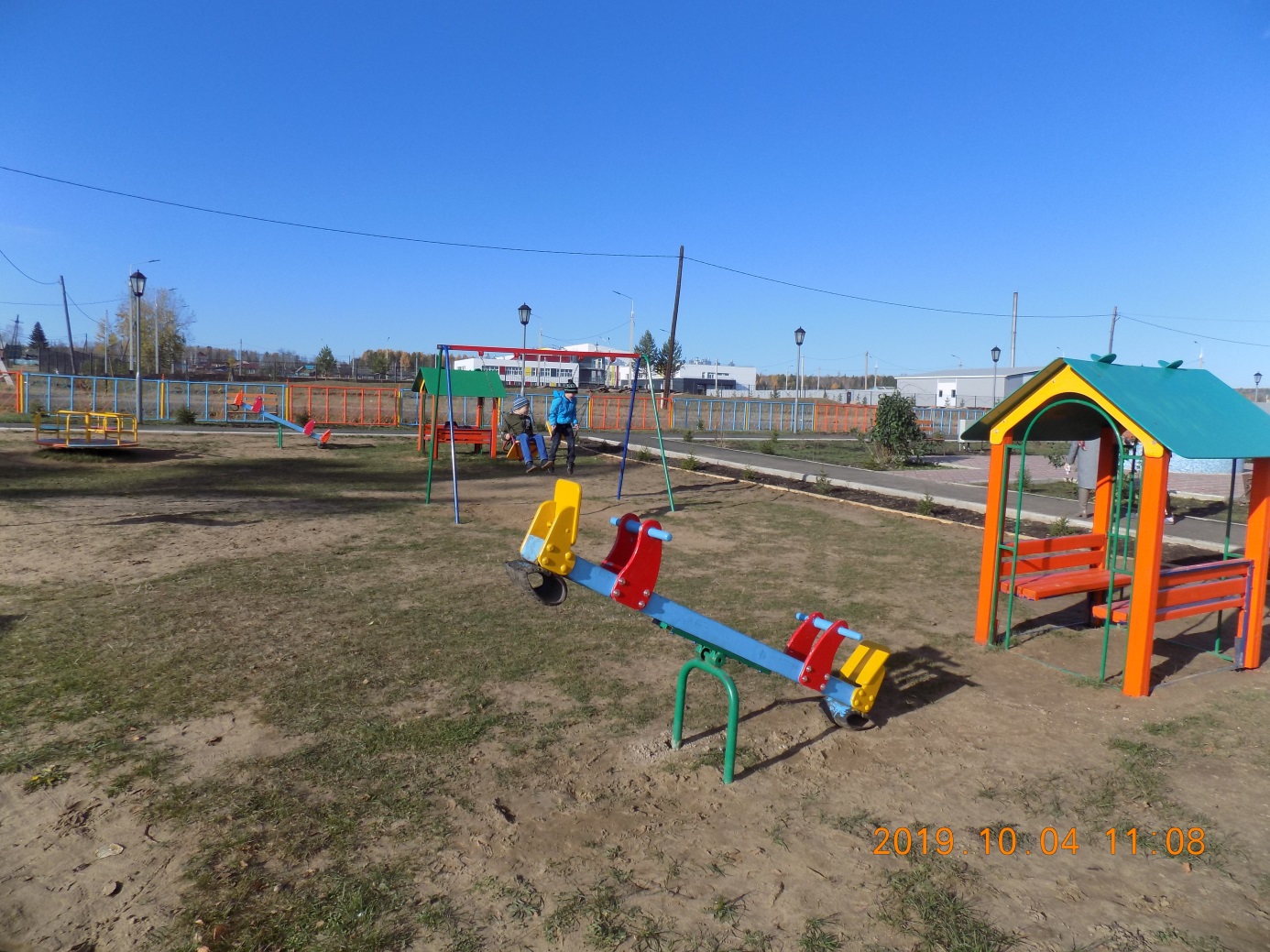 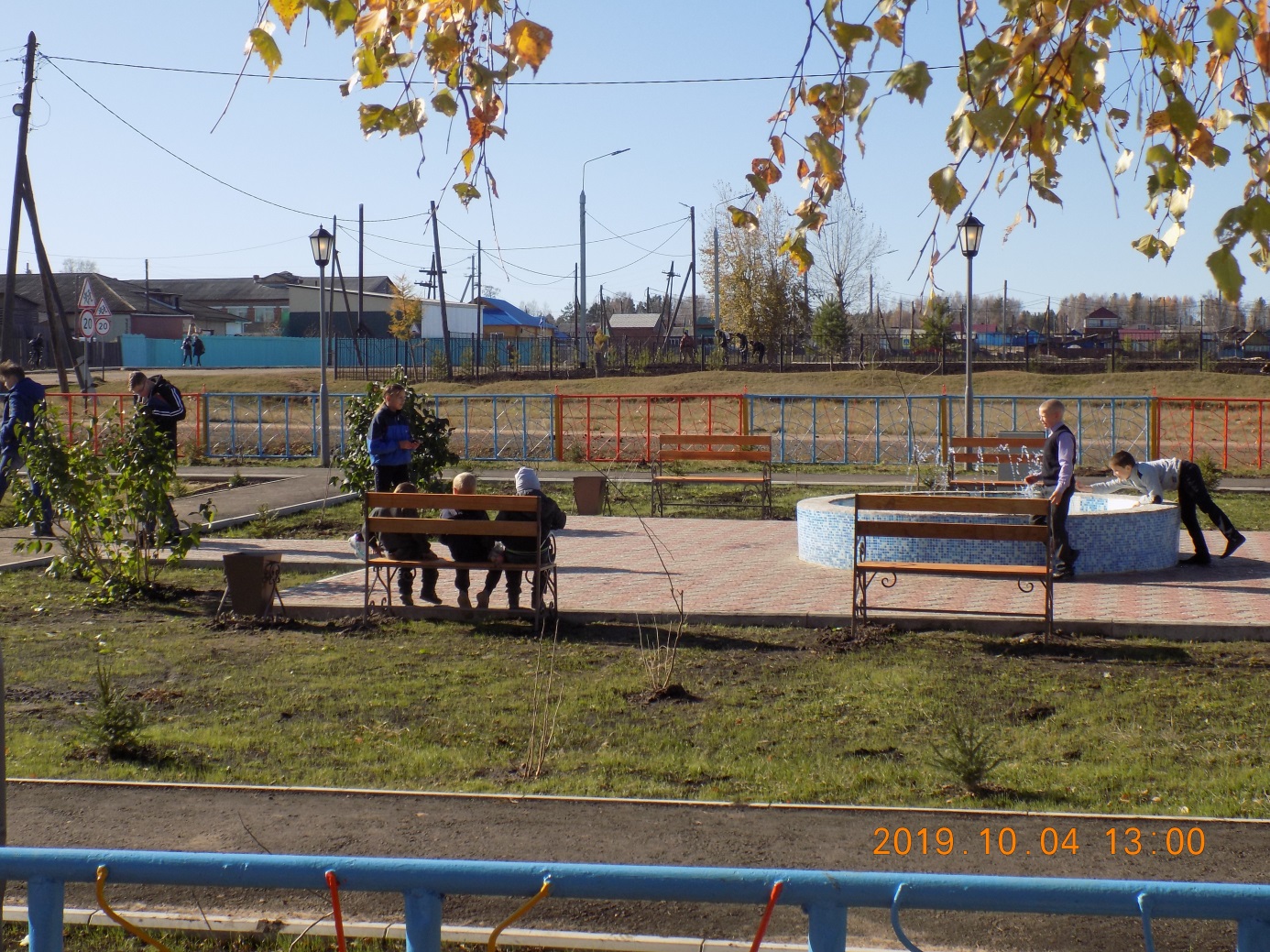 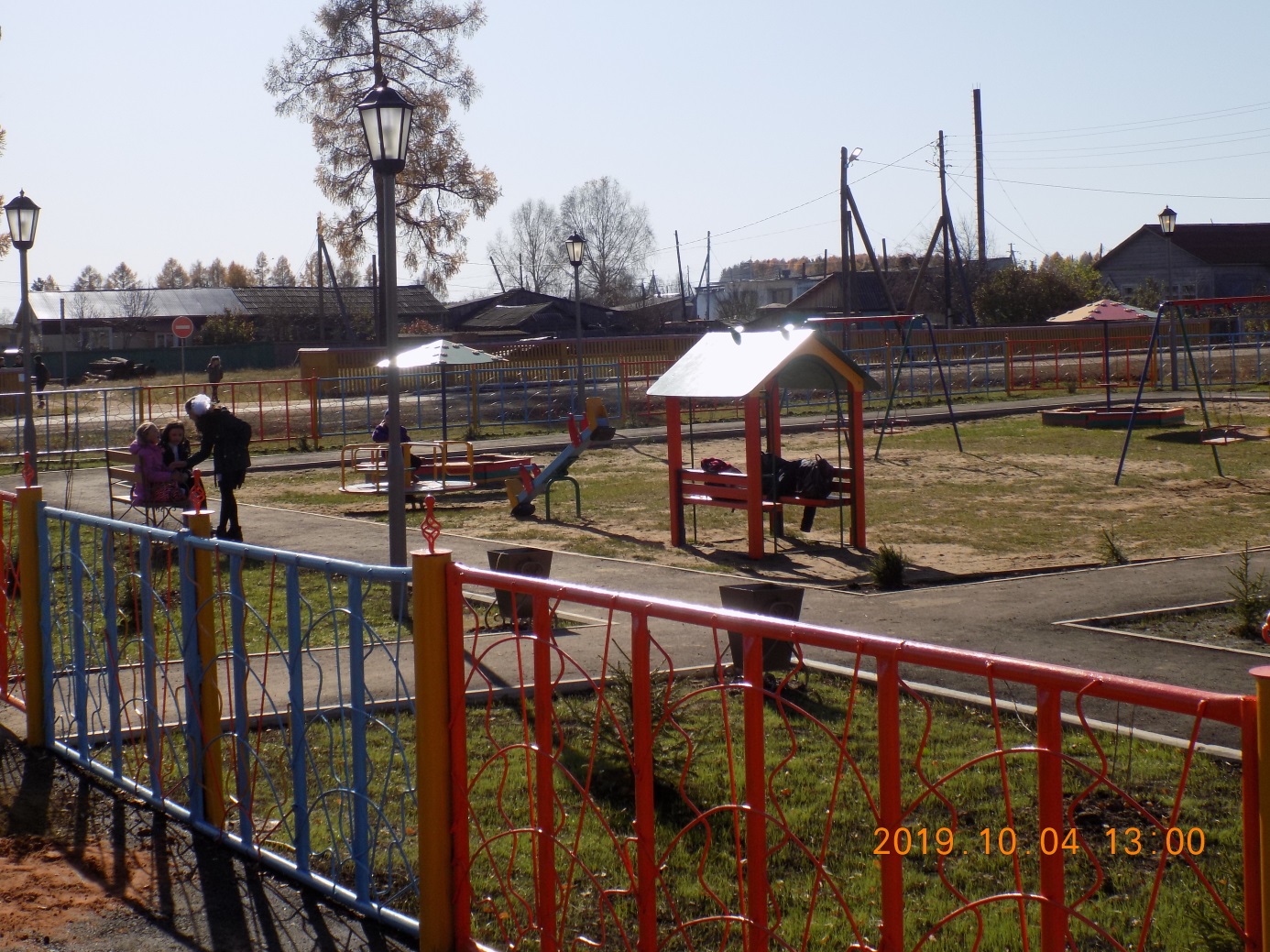 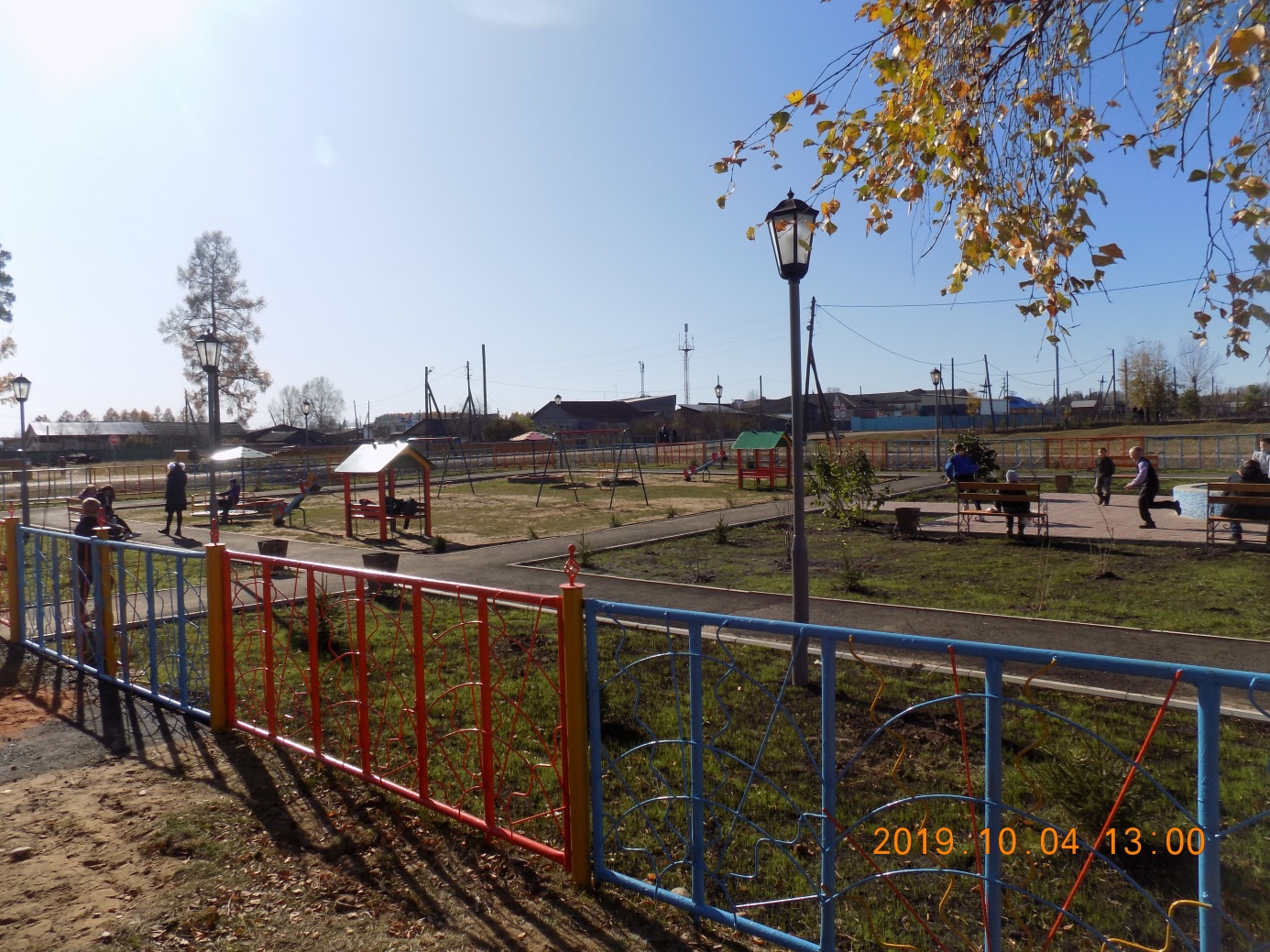 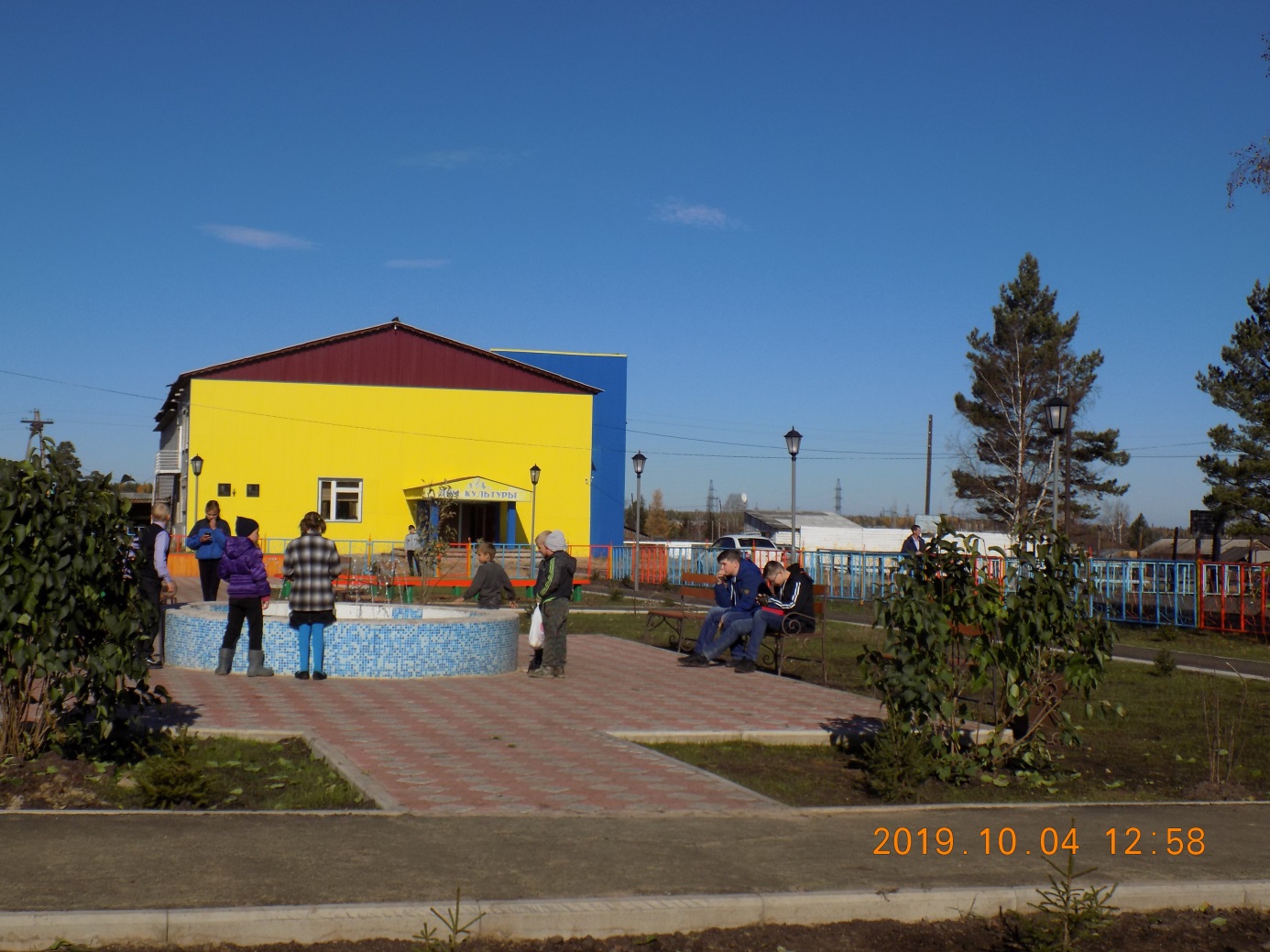 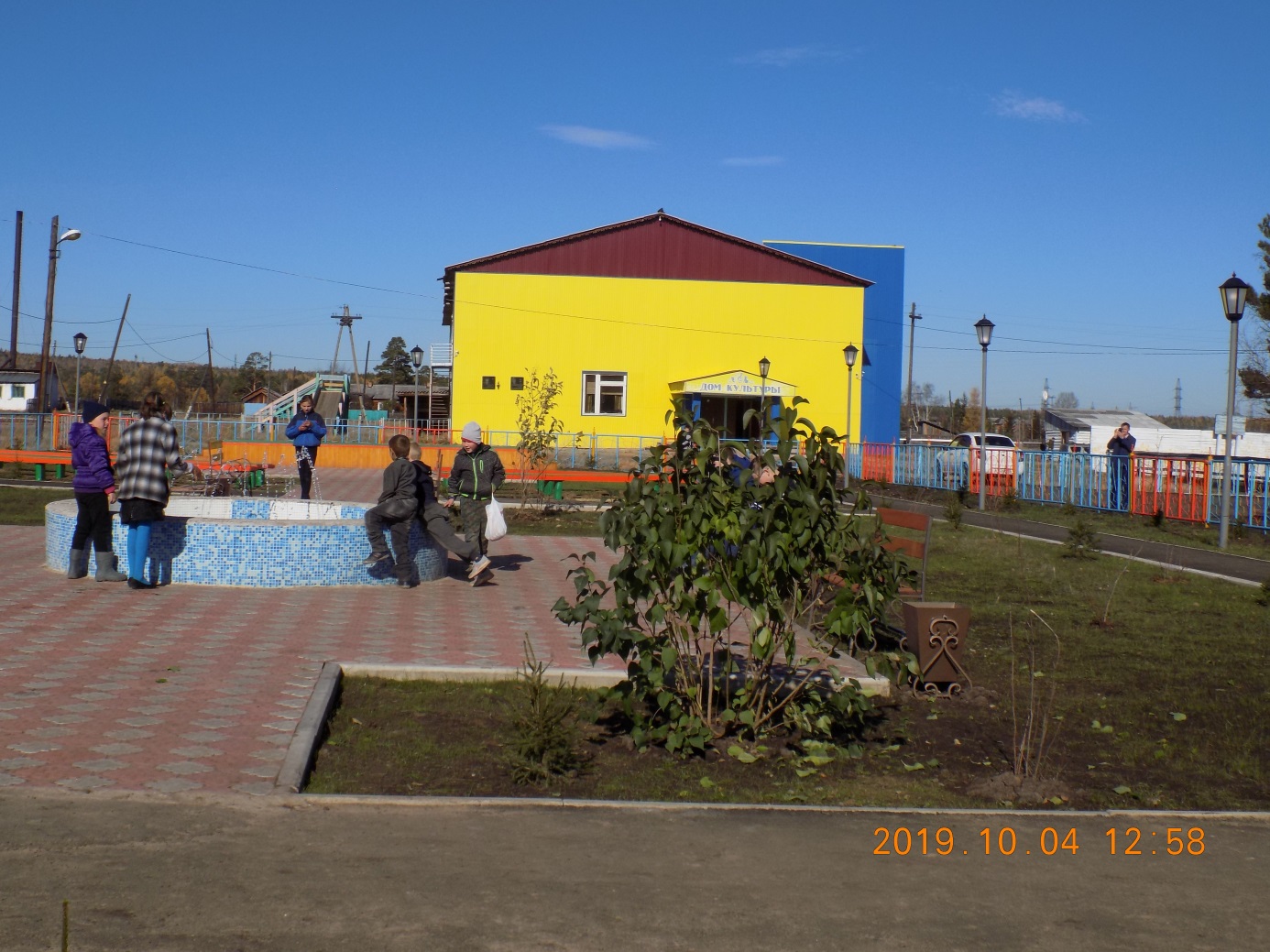 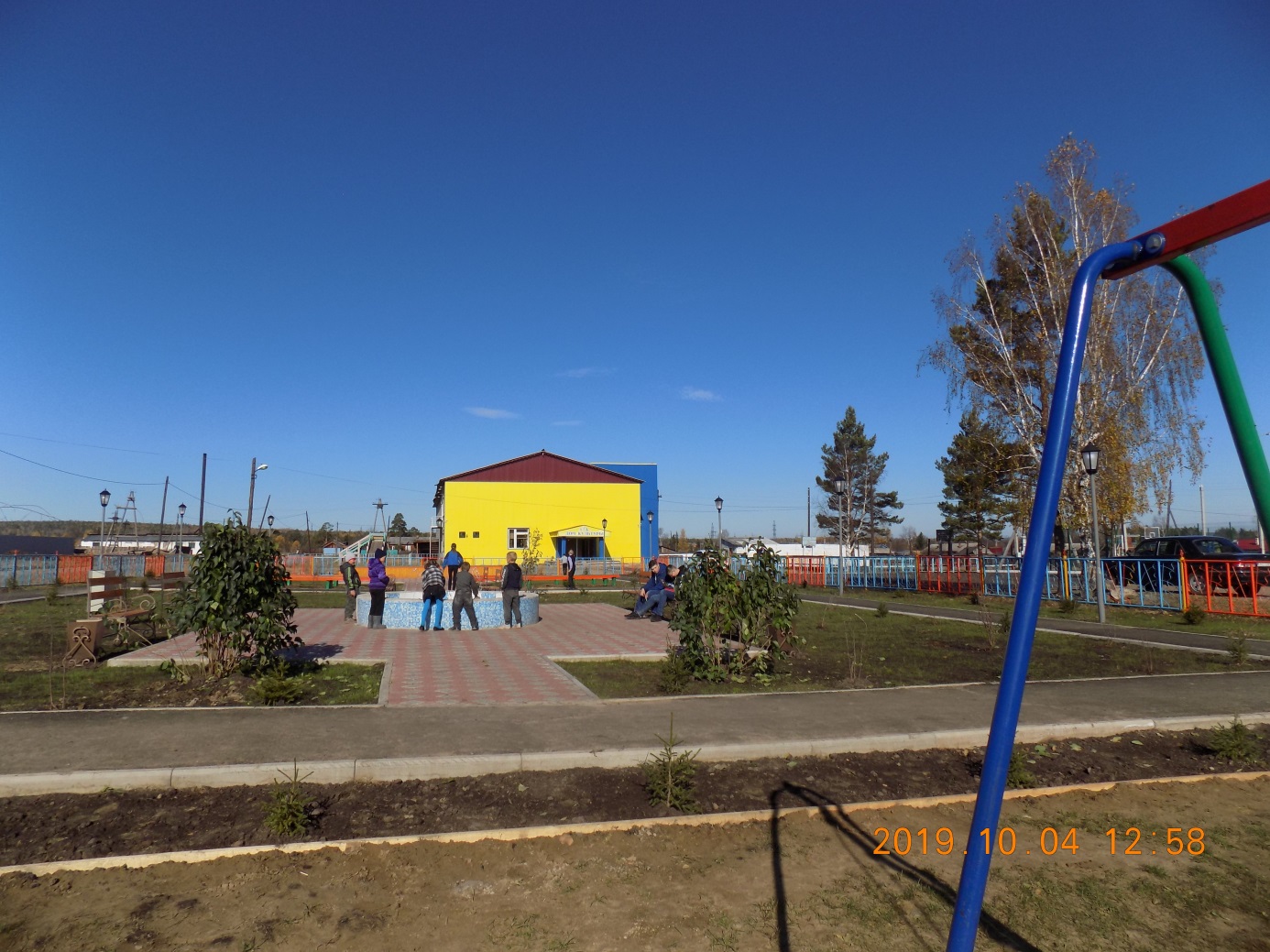 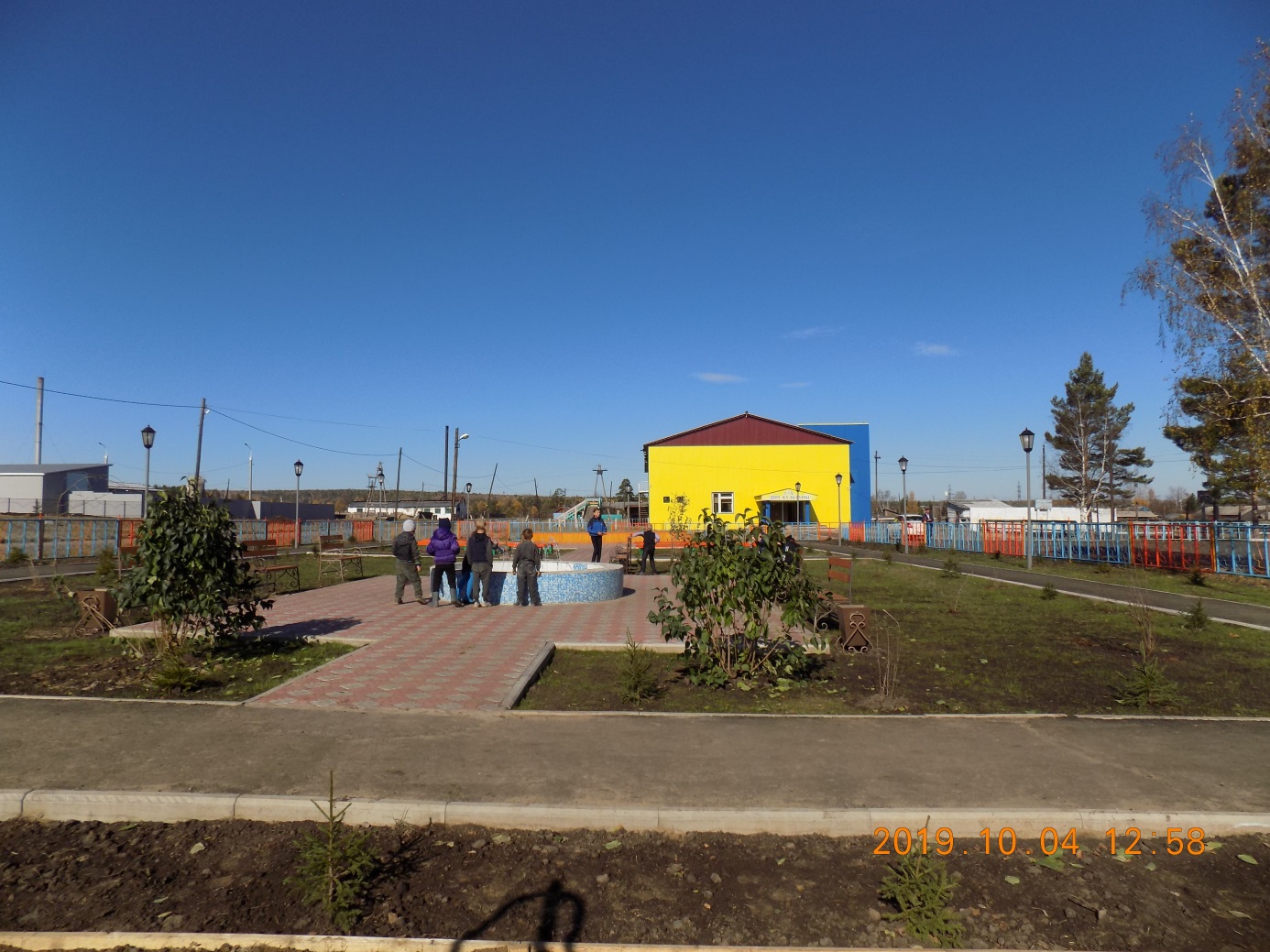 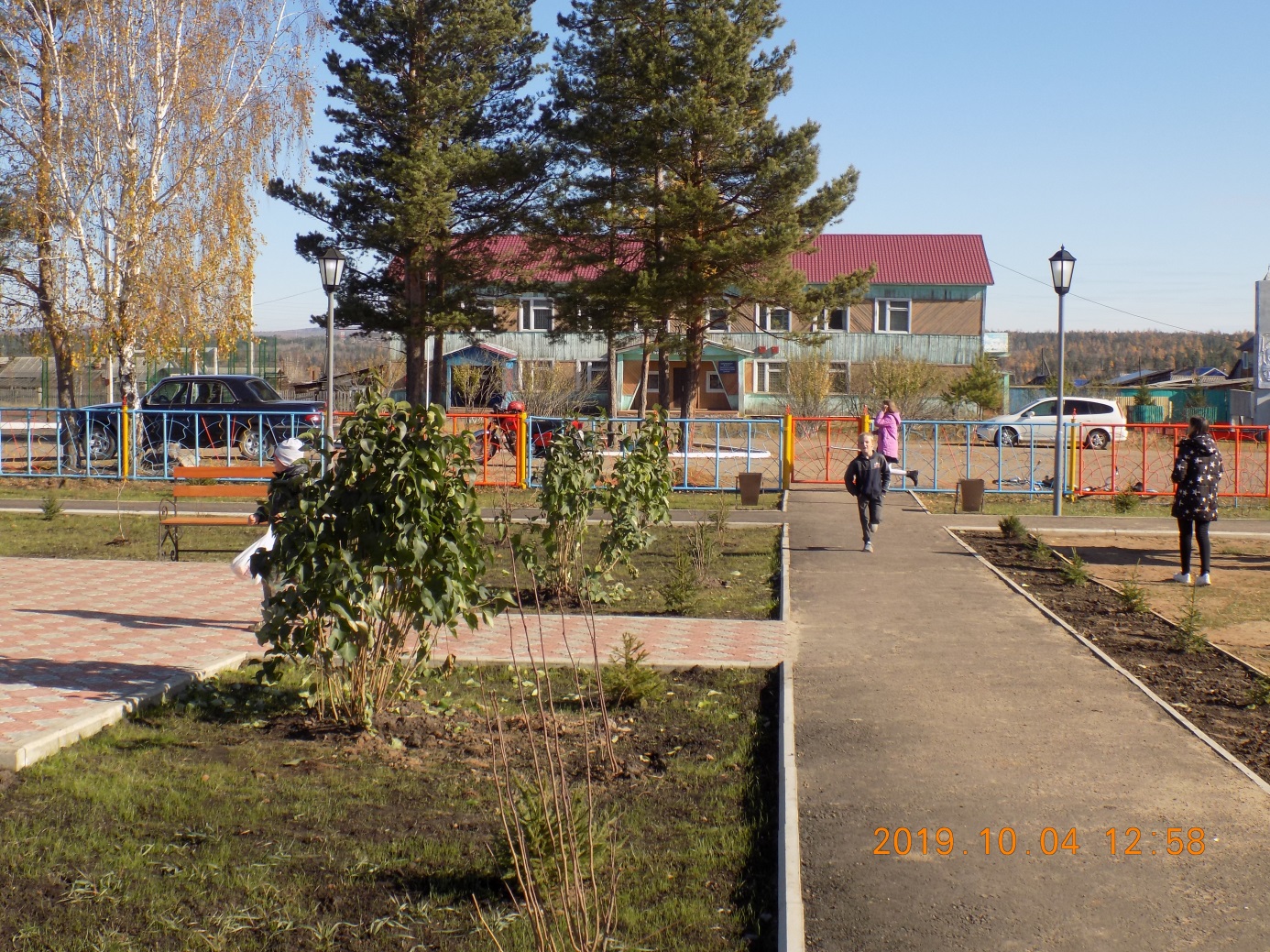 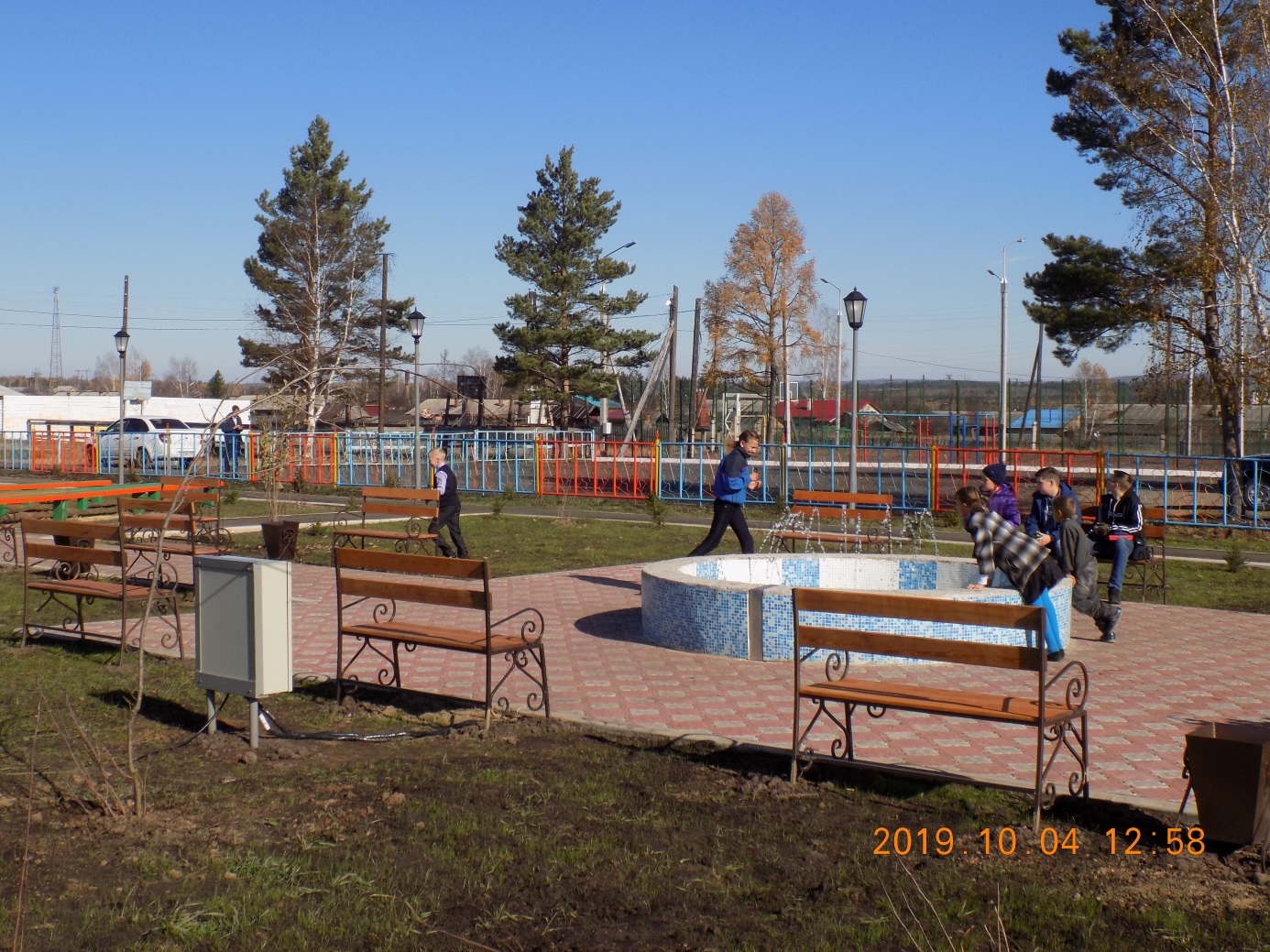 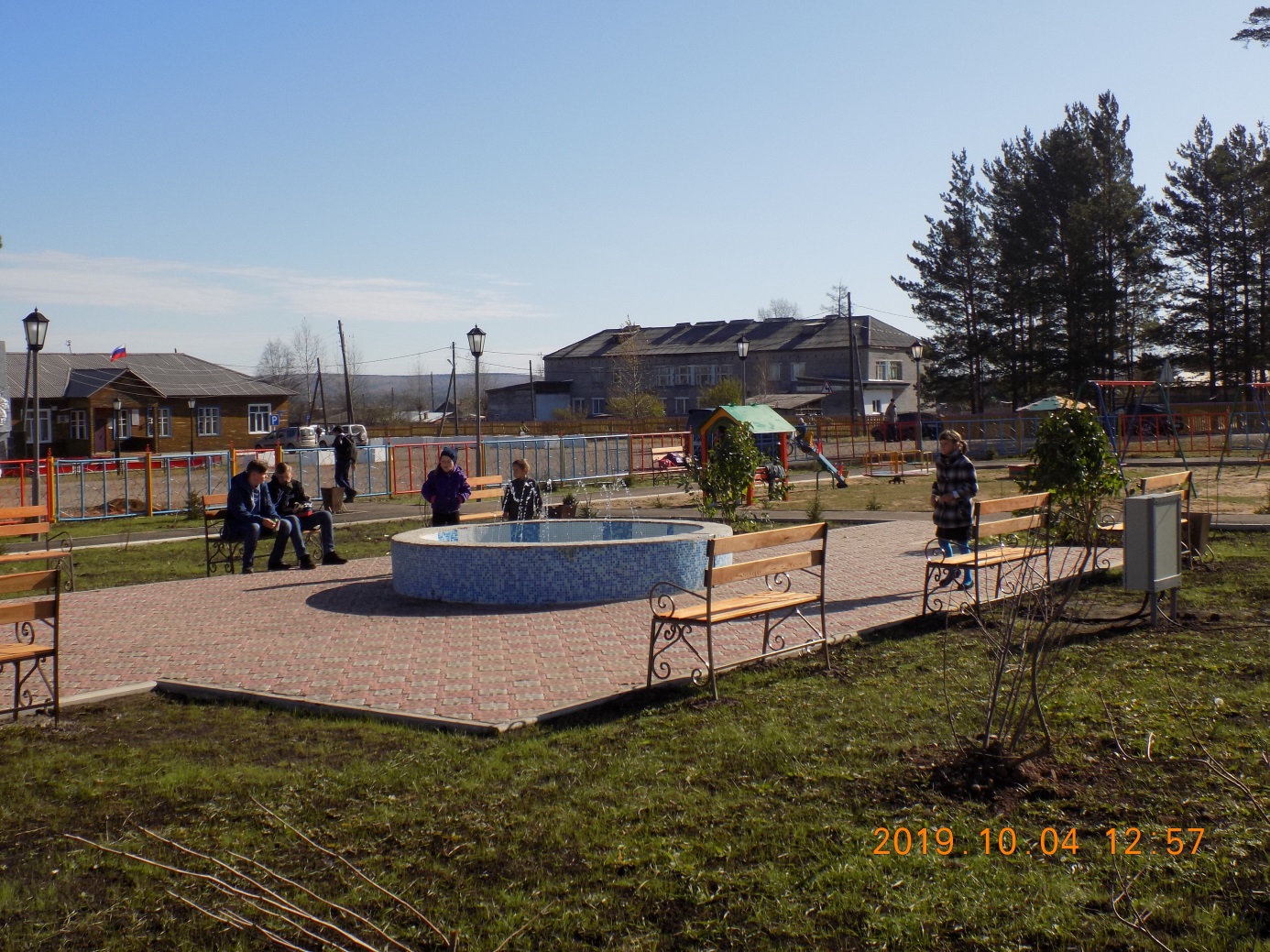 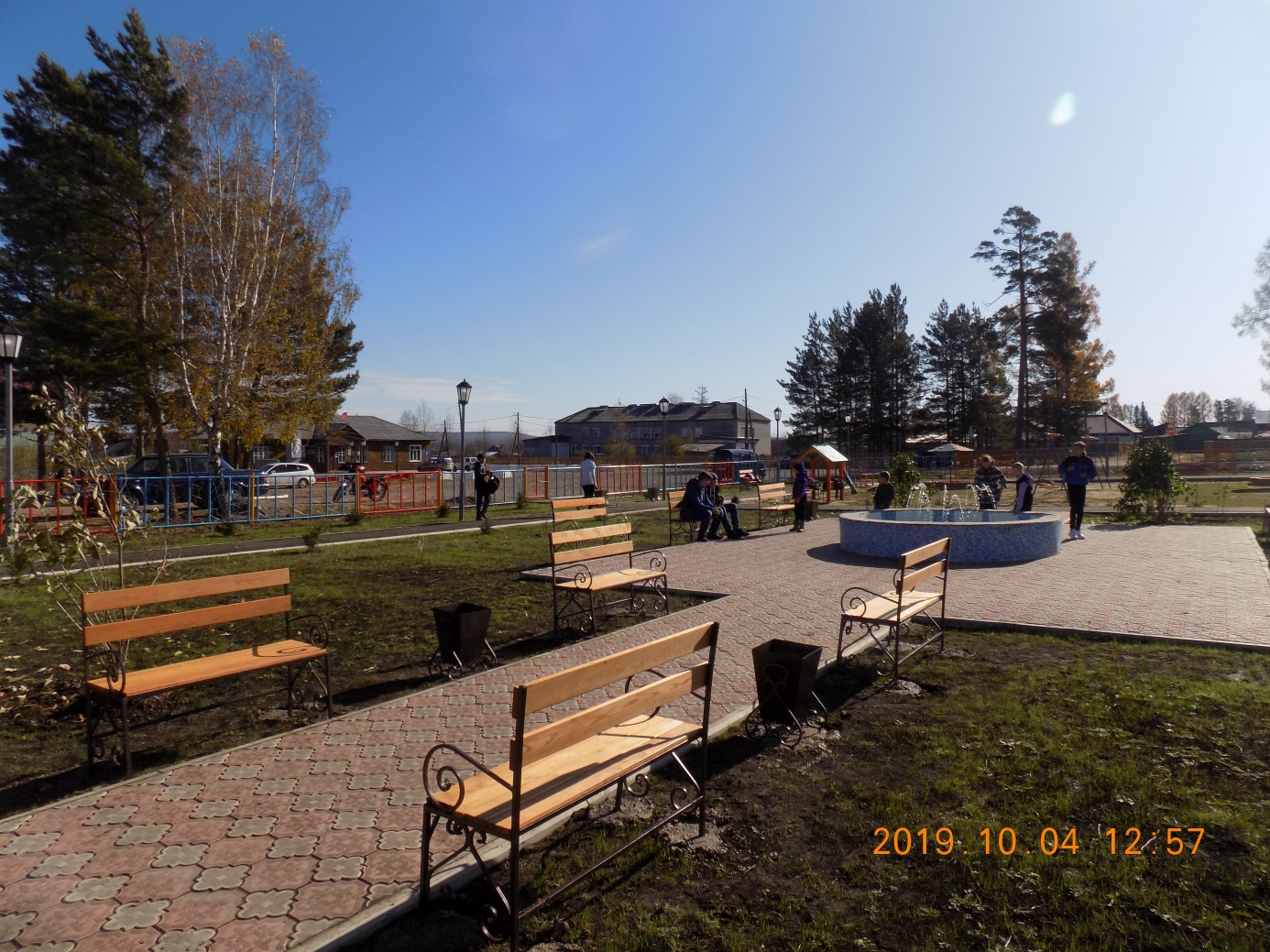 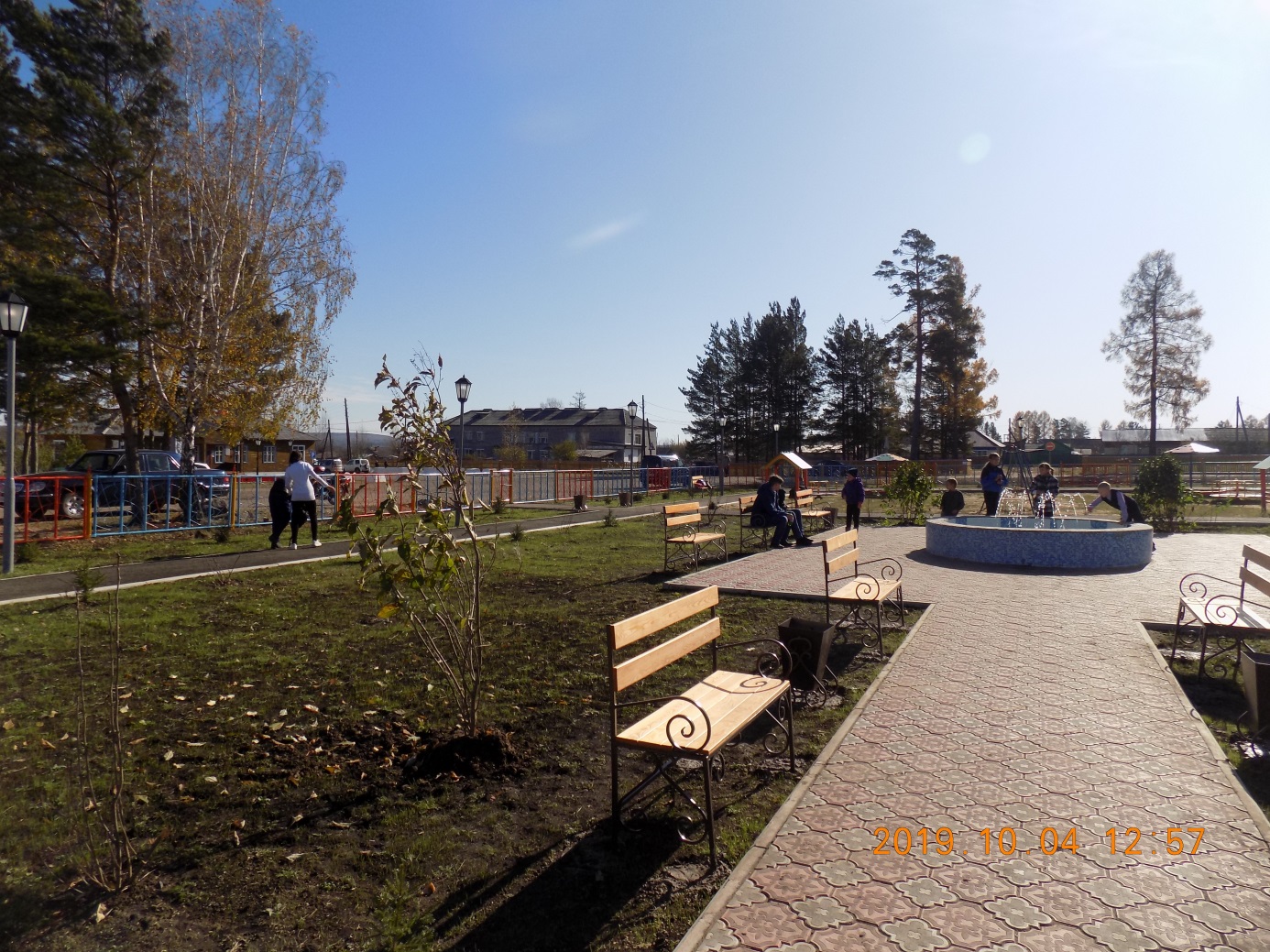 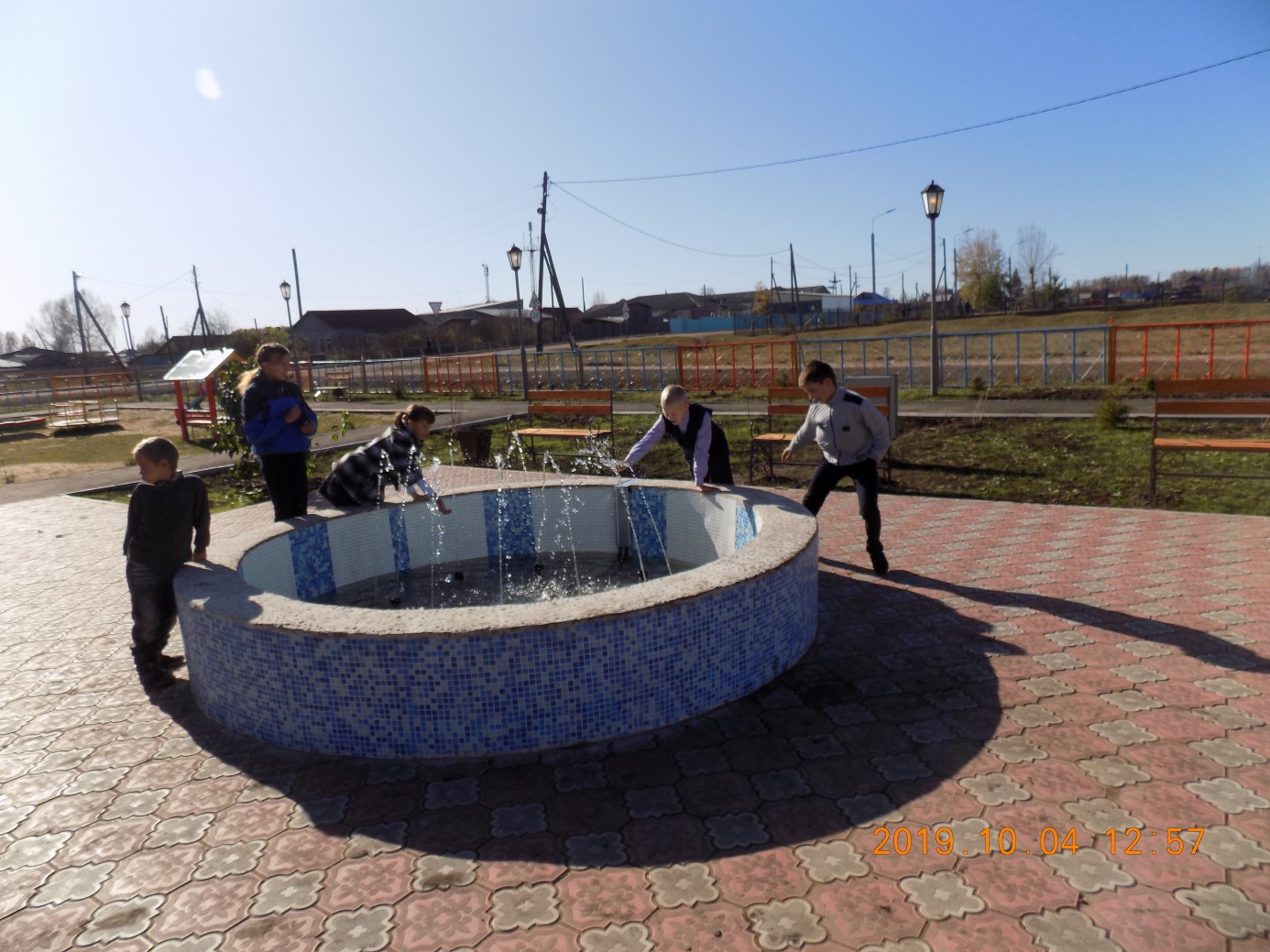 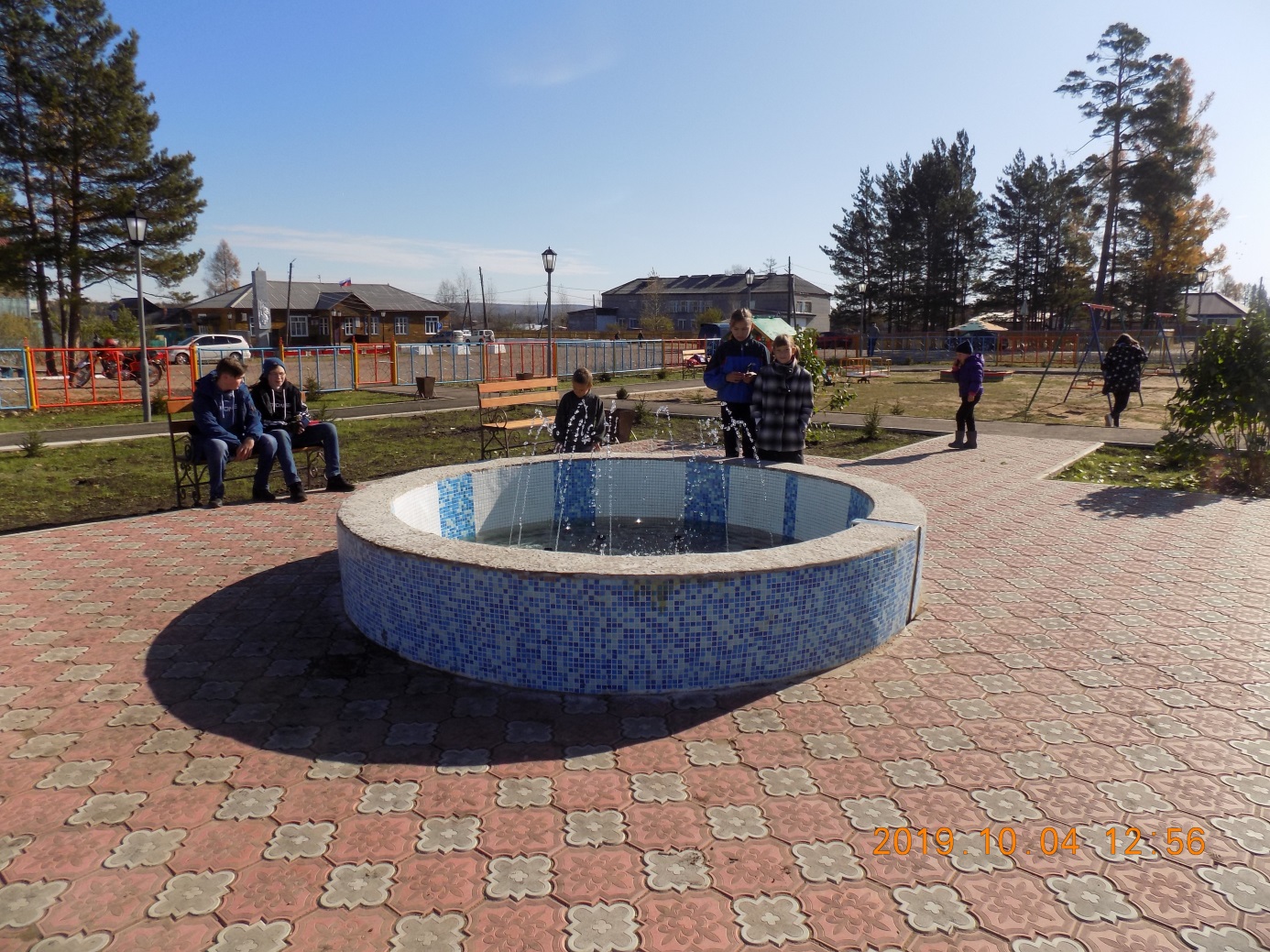 